                                                                                                            Број јавне набавке: ЈН Бр.60/25-2019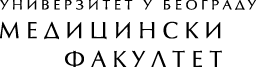 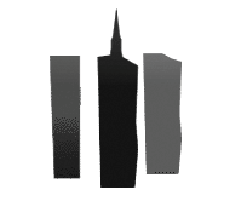        На основу  члана  61. Закона о  јавним набавкама  („Службени гласник РС“, бр.124/12, 14/15 и 68/15), (у даљем тексту:“Закон“) и члана 2. Правилника о обавезним елементима конкурсне  документације у поступцима јавних набавки  и начину  доказивања  испуњености услова („Сл.гласник РС“ бр.86/2015)  Наручилац,УНИВЕРЗИТЕТ У БЕОГРАДУ – МЕДИЦИНСКИ   ФАКУЛТЕТдр Суботића бр.8је припремио следећуКОНКУРСНУ  ДОКУМЕНТАЦИЈУПредмет јавне набавке НАБАВКА РАДОВА Поступак у којем се јавна набавка спроводиотворениОбјављено на Порталу јавних набавки28.10.2019.годинеОБАВЕЗНИ ЕЛЕМЕНТИ КОНКУРСНЕ ДОКУМЕНТАЦИЈЕОПШТИ ПОДАЦИ О ЈАВНОЈ НАБАВЦИНазив наручиоца: УНИВЕРЗИТЕТ У БЕОГРАДУ-МЕДИЦИНСКИ ФАКУЛТЕТ (у даљем тексту: Наручилац) Адреса: др Суботића бр.8  - 11000 БеоградЛице овлашћено за потписивање уговора: декан - проф.др Небојша ЛалићИнтернет страница Наручиоца: www.mfub.bg.ac.rs Врста поступка јавне набавке: отворени поступак.Број  јавне набавке: Ј.Н. Бр.60/25-2019Предмет јавне набавке: НАБАВКА РАДОВА. 8.  Поступак  се спроводи ради: Закључења уговора о јавној набавци радова.                                                                                           9.  Лице за контакт: Служба: Правна службаЛице за контакт : Љубица Рачић, дипл.правникЕ/mail адреса: ljubica.racic@med.bg.ac.rsТелефон:011/ 36- 36- 360ПОЗИВ ЗА ПОДНОШЕЊЕ ПОНУДА ПОДАЦИ О ПРЕДМЕТУ ЈАВНЕ НАБАВКЕОпис предмета набавке, назив и ознака из општег речника набавке:                 Јавна  набавка  се  спроводи за набавку радова  -  Извођење грађевинско-занатских                   радова на Универзитету у Београду – Медицински  факултет.                Ознака из општег речника набавке:                 – 45000000 –Грађевински радови                 Предмет јавне набавке није обликован по партијама.            2.   Техничка   спецификација   –  Прилог  бр.1            3.  Услови за учешће у поступку јавне набавке из члана 75. и члана 76. закона  о јавним                        набавкама  и  упутство како се доказује  испуњеност услова             4.   Упутство понуђачима како да сачине понуду             5.   Образац понуде – Прилог  бр. 2            6.   Модел уговора – Прилог  бр. 3            7.   Образац структуре понуђене цене са упутством како да се попуни – Прилог бр. 4            8.   Образац трошкова припреме понуде – Прилог  бр. 5            9.   Образац изјаве о независној понуди – Прилог  бр. 6          10.   Изјава о поштовању обавезе које произлазе из важећих прописа – Прилог  бр. 7          11.   Изјава понуђача о уредном извршењу обавеза по раније закљученим уговорима –                      Прилог  бр.8         12.   Изјава понуђача да не наступа са подизвођачима – Прилог бр.9         13.   Изјава понуђача о ангажовању подизвођача  – Прилог бр. 10         14.   Изјава чланова групе који подносе заједничку понуду  – Прилог бр.11         15.   Изјава о кључном техничком особљу – Прилог  бр.12         16.   Образац меничног писма (овлашћења)  за  озбиљност  понуде – Прилог бр.13         17.   Образац меничног писма (овлашћења)  за  повраћај аванса – Прилог бр.14         18.   Образац меничног писма (овлашћења)  за  добро извршење Уговора – Прилог бр.15                      19.   Образац меничног писма (овлашћења)  за отклањање недостатака – Прилог бр.16         20.   Изјава о обиласку локације која је предмет јавне набавке – Прилог бр.17ПОЗИВ ЗА ПОДНОШЕЊЕ ПОНУДАУниверзитет у Београду – Медицински факултет позива све заинтересоване понуђаче да поднесу понуду за јавну набавку радова, по огласу и позиву за подношење понуда објављеном на Порталу јавних набавки, Порталу службених гласила Републике Србије и база прописа и на интернет страници Медицинског факултета у Београду - www.mfub.bg.ac.rs  дана  28.10.2019.године.            Поступак у којем се јавна набавка радова спроводи је отворени поступак.           Јавна набавка радова није обликована  по партијама.1.Предмет јавне набавке је: Извођење грађевинско-занатских радова на Универзитету у Београду – Медицински факултет – ул. др Суботића 8, 11000 Београд.           Критеријум на основу којег ће Наручилац донети одлуку о додели уговора је економски најповољнија понуда.Конкурсну документацију заинтересовани понуђачи могу преузети на Порталу јавних набавки и интернет страници Наручиоца www.mfub.bg.ac.rsПонуде морају бити сачињене у свему према условима из позива за подношење понуда, припремљеном конкурсном документацијом и техничком спецификацијом Наручиоца. Понуде се подносе најкасније до 27.11.2019.године до 9.30. часова.Понуђачи подносе понуде препорученом пошиљком на адресу :Медицински факултет, ул.др Суботића 8 - 11000 Београд   или  преко Писарнице Факултета. 2.   Свака понуда мора бити са назнаком: »ПОНУДА ЗА ЈАВНУ НАБАВКУ РАДОВА – Ј.Н. Бр. 60/25-2019  -  НЕ ОТВАРАТИ«. На полеђини коверте понуђач је обавезан да наведе назив, тачну и важећу адресу понуђача, број телефона, име особе за контакт  и  е-маил адресу. Неблаговремене, незапечећене и непотпуне понуде неће бити разматране. Поступак  јавног отварања приспелих понуда  биће спроведен истог дана након истека рока за подношење понуда, У СРЕДУ, 27.11.2019.године у 10.00. часова у Деканату Медицинског факултета у Београду,  ул. др Суботића бр.8 – Мала сала на I спрату – ходник десно.У поступку отварања понуда могу активно учествовати само овлашћени представници понуђача. За присуствовање отварању понуда овлашћени представник понуђача је дужан да приложи оверено, потписано и заведено пуномоћје од стране овлашћеног лица понуђача. Наведено пуномоћје се предаје Комисији за јавну набавку пре почетка отварања понуда.            Одлуку о додели уговора Наручилац ће донети у року од 25 (двадесетпет) дана од дана јавног отварања понуда.            Лице за контакт код наручиоца је: Љубица Рачић, дипл.правник – тел.011/36-36-360 и e-mail:ljubica.racic@med.bg.ac.rs  С поштовањем,                                                                                                                                                                                      УНИВЕРЗИТЕТ У БЕОГРАДУ                      МЕДИЦИНСКИ  ФАКУЛТЕТ                                                                                                                                      ДЕКАН                        Проф.др Небојша Лалић, с.р.ПОДАЦИ О ПРЕДМЕТУ ЈАВНЕ НАБАВКЕОПИС ПРЕДМЕТА НАБАВКЕ,  НАЗИВ  И  ОЗНАКА  ИЗ  ОПШТЕГ  РЕЧНИКА НАБАВКЕПредмет јавне набавке су: РАДОВИ – Извођење грађевинско-занатских радова на Универзитету у Београду – Медицински  факултет – ул. др Суботића 8, 11000 Београд.Јавна набавка се код  Наручиоца води под  редним бројем  Ј.Н.Бр. 60/25-2019.Ознака из општег речника набавке:  – 45000000 – грађевински радови Предмет  јавне  набавке  радова  ниje  обликован  по  партијама.ТЕХНИЧКА  СПЕЦИФИКАЦИЈА  РАДОВА  ЈЕ ДАТА У  ПРИЛОГУ КОНКУРСНЕ ДОКУМЕНТАЦИЈЕ – Прилог  бр.1.Понуда мора задовољити све захтеве који су садржани у техничкој спецификацији и у целини припремљена и поднета у складу са Позивом за подношење понуда, конкурсном и техничком спецификацијом коју чини детаљан предмер са спецификацијом  радова који  садрже врсту, опис и количину радова, као и структуру цене. При извођењу предметних радова на реконструкцији, адаптацији и санацији објекта – књижаре, извођач је дужан да се придржава техничких прописа, пројектне документације и норматива који регулишу ову врсту радова, као и да користи материјале одговарајућих квалитета у складу са важећим стандардима. Извођач је дужан да обезбеди припремне радове: организацију градилишта са потребном опремом и материјалом за извођење радова.Уз сваку испоруку материјала, морају се доставити атести и одговарајућа потребна испитивања у зависности од врсте материјала.Извођач је у обавези да примењује све мере заштите на раду у складу са законским прописима.Извођач је обавезан да обезбеди гаранцију квалитета изведених радова у гарантном року, у складу са моделом уговора.Наручилац радова ће обезбедити стручни надзор, који ће вршити надзор и контролу над извршеним радовима.Рок за завршетак извођења свих предметних радова je: 50 (педесет) календарских дана од дана увођења у посао од стране надзорног органа (прецизирано у чл. 5. Модела Уговора).Критеријум на основу којег ће Наручилац донети одлуку о додели уговора је економски најповољнија понуда.ТРАЖЕНА  СРЕДСТВА ФИНАНСИЈСКОГ ОБЕЗБЕЂЕЊА:Понуђачи су дужни да  доставе  следећа  средства обезбеђења:Бланко соло меницу – ЗА ОЗБИЉНОСТ ПОНУДЕ – Достављају СВИ понуђачи који учествују у поступку јавне набавке,  ЗАЈЕДНО  УЗ  ПОНУДУ;Меница за ЗА ПОВРАЋАЈ АВАНСА – ДОСТАВЉА САМО ПОНУЂАЧ  КОЈИ  ЗАХТЕВА  АВАНС  -  УЗ  ПОНУДУ;Бланко соло меница  ЗА ДОБРО ИЗВРШЕЊЕ УГОВОРА – Доставља само понуђач којем је додељен уговор у поступку јавне набавке у року од 5 дана од дана закључења уговора;Бланко соло меницу - ЗА ОТКЛАЊАЊЕ  ГРЕШАКА - НЕДОСТАТАКА – Доставља само  понуђач којем је додељен уговор у поступку јавне набавке;Полису осигурања објекта за цео период извођења радова и полису осигурања од     одговорности за штету причињену трећим лицима и стварима трећих лица за цео период извођења радова - Доставља само понуђач којем је додељен уговор у поступку јавне набавке у року од 8 дана од дана закључења уговора.УСЛОВИ ЗА УЧЕШЋЕ У ПОСТУПКУ ЈАВНЕ НАБАВКЕ ИЗ ЧЛАНА 75. И ЧЛАНА 76. ЗАКОНА  О ЈАВНИМ  НАБАВКАМА  И  УПУТСТВО КАКО СЕ ДОКАЗУЈЕ  ИСПУЊЕНОСТОбавезни услови за учешће у поступку јавне набавке Обавезни услови за учешће у поступку јавне набавке (члан 75. Закона) које понуђач у поступку јавне набавке мора доказати су:1) да је регистрован код надлежног органа, односно уписан у одговарајући регистар;2) да он и његов законски заступник није осуђиван за неко од кривичних дела као члан организоване криминалне групе, да није осуђиван за кривична дела против привреде, кривична дела против животне средине, кривично дело примања или давања мита, кривично дело преваре;3) да је измирио доспеле порезе, доприносе и друге јавне дажбине у складу са прописима Републике Србије или стране државе када има седиште на њеној територији;4) да има важећу дозволу надлежног органа за обављање делатности која је предмет јавне набавке, ако је таква дозвола предвиђена посебним прописом; 5) да је поштовао обавезе које произлазе из важећих прописа о заштити на раду, запошљавању и условима рада, заштити животне средине и гарантује да нема забрану обављања делатности која је на снази у време подношења понуде. Понуђач  који је уписан у Регистар понуђача у складу са чл.78. Закона о јавним набавкама  није дужан да приликом подношења понуде доказује испуњеност обавезних услова уколико у понуди наведе интернет страницу на којој су тражени подаци јавно доступни.Додатни услови за учешће у поступку јавне набавке            Осим обавезних услова за учешће у поступку јавне набавке из члана 75. Закона понуђач мора да испуњава додатне услове за учешће у поступку јавне набавке у погледу финансијског, пословног, техничког и кадровског капацитета (члан 76. Закона).          Додатни услови за учешће у поступку јавне набавке које понуђач у поступку јавне набавке мора доказати су:Да испуњава неопходни финансијски капацитет:   да je понуђач у претходна три обрачунска периода (2016. 2017. и 2018. година) пословао са позитивним билансом, односно да нема исказане губитке у пословању у наведеном периду;да понуђач  у  2018. и 2019.години - до дана објављивања јавног позива није био у блокади ни један дан.2.   Да испуњава неопходни пословни капацитет:-    да је понуђач  –  У  2018. и 2019.години - до дана објављивања јавног позива, обавио, односно извео радове  који су предмет ове јавне набавке у укупној вредности која мора бити најмање иста или већа од укупне понуђене цене коју је понуђач дао за предметну јавну набавку радова у којој учествује као Понуђач.3.  Да испуњава неопходни  технички капацитет: Да понуђач у моменту  подношења понуда поседује:            А)    Једно  теретно возило носивости - до  3  т;   Б)    Грађевинска  скела  -  мин. 500 м2;4)   Да испуњава неопходни  кадровски капацитет:-  Да понуђач  у време подношења понуде испуњава неопходни  кадровски капацитет –Да има минимум 10 (десет) запослених КВАЛИФИКОВАНИХ радника на одређено или неодређено време за извођење предметних радова – од којих обавезно: А)  1.Молер-фарбар  2. Керамичар 3. Електричар 4. Подополагач  5. Водоинсталатер.Б)  Да понуђач у време  подношења понуде има запослена или ангажована лица: –  једно  лице  са  лиценцом  бр. 400 или 401, или 410 или 411; –  једно  лице  ЗА  БЗР.В) Лица оспособљена за рад на висини која имају издата оверена ВАЖЕЋА лекарска Уверења за оспособљеност за рад на висини за текућу годину, која су издата од надлежне здравствене установе и која ће важити у време извођења предметних радова на објекту.Докази о испуњености услова могу се достављати у неовереним копијама, а наручилац задржава право да пре доношења одлуке о додели уговора захтева од понуђача чија је понуда на основу извештаја комисије за јавну набавку оцењена као најповољнија, достави на увид оригинал или оверену копију свих или појединих доказа.      Понуђач није дужан да доставља доказ  да је регистрован код Агенције за привредне регистре, који је јавно доступан на интернет страници  АПР-а.      Понуђач такође није дужан да доставља доказе који су јавно доступни на интернет страницама надлежних органа.     Понуђач је дужан да у понуди наведе интернет страницу на којој Наручилац може  да изврши проверу веродостојности наведених доказа.Учествовање у заједничкој понуди или као подизвођачПонуду може поднети група понуђача. Сваки понуђач из групе понуђача мора да испуни обавезне услове из члана 75. став 1. тач. 1) до 4) Закона, а додатне услове  испуњавају  заједно.Саставни део заједничке понуде мора бити споразум којим се понуђачи из групе међусобно и према наручиоцу обавезују на извршење јавне набавкеПонуђач који је самостално поднео понуду не може истовремено да учествује у заједничкој понуди или као подизвођач, нити исто лице може учествовати у више заједничких понуда.Понуђач може извршење јавне набавке делимично поверити подизвођачу (подиспоручиоцу)  али то мора да наведе у својој понуди, а проценат укупне вредности набавке који ће поверити подизвођачу(подиспоручиоцу)  не може бити већи од 50% предмета набавке. Ако понуђач у понуди наведе да ће делимично извршење набавке поверити подизвођачу, дужан је да наведе назив подизвођача, а уколико уговор између наручиоца и понуђача буде закључен, тај подизвођач ће бити наведен у уговору.Понуђач је дужан да наручиоцу, на његов захтев, омогући приступ код подизвођача ради утврђивања испуњености услова.Понуђач је дужан да за подизвођаче достави доказе о испуњености обавезних услова из члана 75. став 1. тач 1) до 4) Закона, а доказ о испуњености услова из члана 75. став 1. тачка 5) Закона за део набавке који ће извршити преко подизвођача.Ако је за извршење дела јавне набавке чија вредност не прелази 10% укупне вредности јавне набавке потребно испунити обавезан услов из члана 75. став 1. тачка 5) Закона понуђач може доказати испуњеност тог услова преко подизвођача којем је поверио извршење тог дела набавке.Понуђач, односно добављач у потпуности одговара наручиоцу за извршење обавеза из поступка јавне набавке, односно за извршење уговорних обавеза, без обзира на број подизвођача.Добављач не може ангажовати као подизвођача лице које није навео у понуди, у супротном наручилац ће реализовати средство обезбеђења и раскинути уговор, осим ако би раскидом уговора наручилац претрпео знатну штету.Добављач може ангажовати као подизвођача лице које није навео у понуди, ако је на страни подизвођача након подношења понуде настала трајнија неспособност плаћања, ако то лице испуњава све услове одређене за подизвођача и уколико добије претходну сагласност наручиоца.Понуду може поднети група понуђача. Сваки понуђач из групе понуђача мора да испуни обавезне услове из члана 75. став 1. тач. 1) до 4) Закона, а додатне услове  испуњавају  заједно.Услов из члана 75. став 1. тачка 5) Закона дужан је да испуни понуђач из групе понуђача којем је поверено извршење дела набавке за који је неопходна испуњеност тог услова.Саставни  део заједничке понуде је Споразум којим се понуђачи из групе међусобно и према наручиоцу обавезују на извршење јавне набавке, а који обавезно садржи податке о:1)  члану  групе  који  ће  бити  носилац  посла,  односно  који  ће  поднети  понуду  и  који  ће заступати  групу понуђача пред наручиоцем;2)  понуђачу који ће у име групе понуђача потписати уговор;3)  понуђачу који ће у име групе понуђача дати средство обезбеђења;4)  понуђачу који ће издати рачун;5)  рачуну на који ће бити извршено плаћање;6)  опис послова сваког од понуђача из групе понуђача за извршење уговора.Споразумом којим се понуђачи из групе међусобно и према наручиоцу обавезују на извршење јавне набавке уређују се и друга питања која су од важности за извршење јавне набавке.Понуђачи који поднесу заједничку понуду одговарају неограничено солидарно према наручиоцу.УПУТСТВО ПОНУЂАЧИМА КАКО ДА САЧИНЕ ПОНУДУПодаци о језику на којем понуда мора да буде састављенаПонуда мора бити сачињена на српском језику.Остала документација која се односи на понуду као и технички део понуде може бити достављен на српском или енглеском језику. Ако је технички део понуде достављен само на енглеском језику, Наручилац задржава право да, уколико буде потребно, накнадно захтева од понуђача превођење појединих делова.Попуњавање образаца датих у конкурсној документацијиПонуда мора испуњавати све услове из позива за подношење понуда и захтеве из конкурсне документације. Обрасци дати у конкурсној документацији морају бити исправно попуњени, потписани и оверени, у супротном понуда ће бити одбијена као неприхватљива.Понуда се саставља тако што понуђач уписује тражене податке у обрасце који су саставни део конкурсне документације.Подаци о обавезној садржини понудеПонуђач је обавезан да попуни све податке у обрасцу понуде и све ставке - позиције које попуњава понуђач из Прилога бр.1. Образац понуде мора бити исправно попуњен, потписан и оверен.Уколико образац понуде није исправно попуњен, потписан и оверен, понуда  ће бити одбијена као неприхватљива.      Цене у понуди морају да буду исказане у динарима, БЕЗ урачунатог пореза на додату вредност (ПДВ), фиксне за период реализације уговора.      Рок плаћања је 45 дана, рачунајући од дана  испостављања привремених, односно окончане ситуације.      Рок за завршетак извођења предметних радова је максимално 50 (педесет) календарских дана од дана увођења у посао од стране стручног надзора. Понуђач треба да понуди рок за завршетак радова изражено у календарским данима.      Рок важења понуде  не може бити краћи од 60 дана од дана отварања понуда. У случају истека рока важења понуде, наручилац ће у писаном облику затражити од понуђача продужење рока важења понуде. Понуђач који прихвати захтев за продужење рока важења понуде не може мењати понуду.Понуђач који је поднео понуду у року за подношење понуда утврђеном у конкурсној документацији може да допуни и опозове своју понуду до истека рока за подношење понуда.Достављање понудаПонуда и општа документација (документација која се доставља у складу са чланом 75. ЗЈН) треба да буде повезана траком (јемствеником) у целину и запечаћени воском, тако да се не могу накнадно убацивати, одстрањивати или замењивати појединачни листови, односно прилози, а да се видно не оштете листови или печат.Наручилац неће вршити стручну оцену понуда приликом сачињавања и вођења записника о јавном отварању понуда, већ ће у записнику бити наведени сви битни елементи понуда, елементи на основу којих ће се применити методологија доделе пондера као и евентуални недостаци који се могу уочити приликом отварања понуда.Понуде са варијантамаПонуде са варијантама  НИСУ  ДОЗВОЉЕНЕ.Начин означавања поверљивих података у понудиСвака страница понуде која садржи податке који су поверљиви за понуђача треба да у горњем десном углу садржи ознаку ,,поверљиво”.Наручилац је дужан да чува као поверљиве све податке о понуђачима садржане у понуди који су посебним актом утврђени или означени као поверљиви и које је као такве понуђач означио у понуди.Наручилац може да одбије да пружи информацију која би значила повреду поверљивости података добијених у понуди.Наручилац је дужан да чува као пословну тајну имена понуђача и поднете понуде до истека рока за отварање понуда. Цена и остали подаци из понуде који су од значаја за примену елемената критеријума и рангирање понуде неће се сматрати поверљиви, сагласно чл.14. Закона.Измене и допуне конкурсне документацијеАко наручилац у року предвиђеном за подношење понуда измени или допуни конкурсну документацију, без одлагања ће измене или допуне објавити  на Порталу јавних набавки и на својој интернет страници.Додатна објашњења, контрола и додатне информације Комуникација се у поступку јавне набавке и у вези са обављањем послова јавних набавки одвија писаним путем, односно путем поште, електронске поште или факсом, тако да не ограничава могућност учешћа заинтересованих лица у поступку јавне набавке. Комуникација треба да се одвија на начин да се поштују рокови предвиђени овим законом и да се у том циљу, када је то могуће, користе електронска средства. Комуникација се мора одвијати на начин да се обезбеди чување поверљивих и података о заинтересованим лицима, података о понудама и понуђачима до отварања понуда, да се обезбеди евидентирање радњи предузетих у поступку и чување документације у складу са прописима којима се уређује област документарне грађе и архива.Ако је документ из поступка јавне набавке достављен од стране наручиоца или понуђача путем електронске поште или факсом, страна која је извршила достављање дужна је да од друге стране захтева да на исти начин потврди пријем тог документа, што је друга страна дужна и да учини када је то неопходно као доказ да је извршено достављање. Заинтересовано лице може, у писаном облику тражити од наручиоца додатне информације или појашњења у вези са припремањем понуде, најкасније пет дана пре истека рока за подношење понуде. Наручилац ће у року од три дана од дана пријема захтева,  одговор  објавити на Порталу јавних набавки и на својој интернет страници.Комуникација у вези са додатним информацијама, појашњењима и одговорима врши се на начин одређен чланом 20. Закона.Ако наручилац измени или допуни конкурсну документацију осам или мање дана пре истека рока за подношење понуда, наручилац је дужан да продужи рок за подношење понуда и објави обавештење о продужењу рока за подношење понуда.По истеку рока предвиђеног за подношење понуда наручилац не може да мења нити да допуњује конкурсну документацију.Наручилац може захтевати додатна обавештење од понуђача после отварања понуда и вршити контролу код понуђача односно његовог подизвођача. Додатна обавештења Наручилац може захтевати усменим путем (о чему ће сачинити службену белешку)  или  ће захтев упутити писменим путем.Понуђач има право да изврши увид у документацију о спроведеном поступку јавне набавке после доношења одлуке о додели уговора, односно одлуке о обустави поступка о чему може поднети писмени захтев наручиоцу.Наручилац је дужан да лицу на писмени захтев омогући увид у документацију и копирање документације из поступка о трошку подносиоца захтева, у року од два дана од дана пријема писаног захтева, уз обавезу да заштити податке у складу са чланом 14. Закона.Елементи критеријума за доделу уговораЕлементи критеријума  на основу којег ће Наручилац донети одлуку о додели уговора о јавној набавци радова је  економски  најповољнија понуда.   КРИТЕРИЈУМ                                                                                                                                ПОНДЕРИ1.ПОНУЂЕНА  ЦЕНА:                             вреднована  пондером                                                             80Формула за израчунавање: Најнижа понуђена цена  x  80  (максималан број пондера)                                                     Понуђена цена радова из понуде која се рангира2. УСЛОВИ ПЛАЋАЊА:                             вредновано пондером                                                           20      -    Аванс  до  20%                                                                                                                                        0      -    Без  аванса                                                                                                                                             20Уколико по извршеном пондерисању, односно стручној оцени понуда,  две или више понуда имају исти укупан збир пондера (бодова), уговор ће бити додељен понуђачу који је понудио краћи рок за завршетак радова.Уколико више понуда имају исти број пондера и рок завршетка радова уговор ће бити додељен понуђачу који је понудио дужи рок плаћања.У  случају спровођења преговарачког поступка елемент уговора о којем ће се преговарати биће најнижа понуђена цена. Начин преговарања је:директно преговарање са овлашћеним представницима понуђача. Обавештење о накнади за коришћење патентаНакнаду за коришћење патената, као и одговорност за повреду заштићених права интелектуалне својине трећих лица сноси понуђач. Обавештење о употреби печата       Приликом сачињавања понуде  употреба печата није обавезна.Начин и рокови подношења захтева за заштиту права       Захтев за заштиту права може да поднесе понуђач, подносилац пријаве, кандидат, односно заинтересовано лице, који има интерес за доделу уговора, односно оквирног споразума у конкретном поступку јавне набавке и који је претрпео или би могао да претрпи штету због поступања наручиоца противно одредбама овог закона Захтев за заштиту права подноси се наручиоцу, а копија се истовремено доставља Републичкој комисији.Захтев за заштиту права може се поднети у току целог поступка јавне набавке, против сваке радње наручиоца, осим ако Законом није другачије одређено.Захтев за заштиту права којим се оспорава врста поступка, садржина позива за подношење понуда или конкурсне документације сматраће се благовременим ако је примљен од стране наручиоца најкасније седам дана пре истека рока за подношење понуда, уколико је подносилац захтева у складу са чланом 63. став 2. овог ЗЈН-а указао наручиоцу на евентуалне недостатке и неправилности, а наручилац исте није отклонио.Захтев за заштиту права којим се оспоравају радње које наручилац предузме пре истека рока за подношење понуда, а након истека рока из чл.149.став 3. ЗЈН-а, сматраће се благовременим уколико је поднет најкасније до истека рока за подношење понуда.После доношења одлуке о додели уговора, одлуке о закључењу оквирног споразума, одлуке о признавању квалификације и одлуке о обустави поступка, рок за подношење захтева за заштиту права је десет дана од дана објављивања одлуке на Порталу јавних набавки.Захтевом за заштиту права не могу се оспоравати радње наручиоца предузете у поступку јавне набавке ако су подносиоцу захтева били или могли бити познати разлози за његово подношење пре истека рока за подношење захтева, а подносилац захтева га није поднео пре истека тог рока.Ако је у истом поступку јавне набавке поново поднет захтев за заштиту права од стране истог подносиоца захтева, у том захтеву се не могу оспоравати радње наручиоца за које је подносилац захтева знао или могао знати приликом подношења претходног захтева.Подносилац захтева за заштиту права је дужан да на одређени рачун буџета Републике Србије уплати таксу у складу са чланом 156. Закона о јавним набавкама у износу од 120.000,00 динара.Свака странка у поступку сноси трошкове које проузрокује својим радњама.Ако захтев за заштиту права није основан, подносилац захтева за заштиту права мора наручиоцу на писани захтев надокнадити трошкове настале по основу заштите права.Рок за доношење одлуке о додели уговора и рок за закључење уговора          Одлуку о додели уговора  Наручилац ће донети у року од 25 (двадесетпет) дана од дана отварања понуда.         Наручилац је дужан да уговор о јавној набавци достави понуђачу којем је уговор додељен у року од 8 дана од дана протека рока за подношење захтева за заштиту права из чл.149. Закона.         Ако понуђач, коме  је додељен уговор, одбије да закључи уговор о јавној набавци, Наручилац  може да закључи уговор са првим следећим најповољнијим понуђачем.ОБРАЗАЦ ПОНУДЕ – Прилог  бр. 2Понуда мора да садржи обавезно следеће елементе који су садржани у обрасцу понуде:БРОЈ ПОНУДЕ – односи се на број понуде код понуђача;НАЧИН НА КОЈИ СЕ ПОНУДА ДАЈЕ – самостално,  заједно са другим понуђачима или  са  подизвођачемОПШТЕ ПОДАТКЕ О ПОНУЂАЧУ, ПОДИЗВОЂАЧУ И ПОНУЂАЧУ ИЗ ГРУПЕ ПОНУЂАЧА – сваком  понуђачу из групе понуђача, као и подизвођачима (пословно име или скраћени назив из одговарајућег регистра, адреса седишта, матични број и порески идентификациони број, име особе за контакт и др.);УКУПНА ПОНУЂЕНА ЦЕНА ЗА ИЗВОЂЕЊЕ РАДОВА - цена је исказана у динарима  -  БЕЗ ПДВ-а  -  на свим местима где је наручилац то предвидео и захтевао.НАЧИН  И  РОКОВИ ПЛАЋАЊА И РОК ИЗВОЂЕЊА РАДОВА су обавезни елементи из обрасца понуде. ГАРАНТНИ РОК ЗА СВЕ ИЗВЕДЕНЕ РАДОВЕ – је обавезан елемент из обрасца понуде.ВАЖНОСТ ПОНУДЕ - изражена  у броју дана од дана отварања понуда (понуда важи најмање  60  дана од дана јавног отварања понуда). Податке о проценту укупне вредности набавке који ће поверити ПОДИЗВОЂАЧУ, као и део предмета набавке који ће извршити преко подизвођача.Саставни део Понуде је - ТЕХНИЧКА СПЕЦИФИКАЦИЈА - ПРЕДМЕР РАДОВА -    која садржи врсту, опис и количину радова, и структуру цене - исправно попуњен и оверен од стане понуђача (Прилог бр.1 ).Понуду која не садржи све податке из обрасца понуде и попуњене све ставке из техничке спецификације за коју се понуда подноси и која је саставни део понуде,  и која није потписана од стране понуђача, Наручилац ће оценити као  неприхватљиву.МОДЕЛ  УГОВОРА – Прилог  бр. 3Саставни део конкурсне документације је модел уговора о јавној набавци радова.Понуду која не садржи све податке из обрасца понуде и модела уговора  који су релевантни  за закључење уговора Наручилац ће оценити као  неприхватљиву. ОБРАЗАЦ  СТРУКТУРЕ  ПОНУЂЕНЕ  ЦЕНЕ  СА  УПУТСТВОМ  КАКО  ДА  СЕ ПОПУНИ – Прилог  бр.4Основни елементи понуђене цене (структура цене) садржани су у Обрасцу Понуде –– Прилог бр.2,  који чини саставни део Понуде и који садржи: јединичну цену по свим позицијама – БЕЗ ПДВ-а;укупну цену понуђених радова  -  БЕЗ ПДВ-а. ОБРАЗАЦ ТРОШКОВА ПРИПРЕМЕ ПОНУДЕ – Прилог  бр. 5Понуђач може да у оквиру понуде достави укупан износ и структуру трошкова припремања понуде.Трошкове припреме и подношења понуде сноси искључиво понуђач и не може тражити од наручиоца накнаду трошкова.ОБРАЗАЦ  ИЗЈАВЕ О НЕЗАВИСНОЈ ПОНУДИ – Прилог  бр. 6Изјавом о независној понуди понуђач под пуном материјалном и кривичном одговорношћу потврђује да је понуду поднео независно, без договора са другим понуђачима или заинтересованим лицима.ОБРАЗАЦ  ИЗЈАВЕ О ПОШТОВАЊУ ОБАВЕЗА КОЈЕ ПРОИЗЛАЗЕ ИЗ ВАЖЕЋИХ ПРОПИСА – Прилог  бр. 7Изјавом о поштовању обавеза које произлазе из важећих прописа понуђач под пуном материјалном и кривичном одговорношћу потврђује да је поштовао обавезе које произлазе из важећих прописа о заштити на раду, запошљавању и условима рада, заштити животне средине и гарантује да нема забрану обављања делатности која је на снази у време подношења понуде.ИЗЈАВА О УРЕДНОМ ИЗВРШЕЊУ ОБАВЕЗА ПО РАНИЈЕ ЗАКЉУЧЕНИМ УГОВОРИМА – Прилог  бр. 8Изјавом о уредном извршењу обавеза по раније закљученим уговорима понуђач под пуном материјалном и кривичном одговорношћу потврђује да је уредно извршавао обавезе по раније закљученим уговорима о јавним набавкама.ИЗЈАВА ПОНУЂАЧА ДА НЕ НАСТУПА СА ПОДИЗВОЂАЧИМА – Прилог бр. 9Изјавом да не наступа са подизвођачима понуђач под пуном материјалном и кривичном одговорношћу потврђује да не наступа са подизвођачима, тј. да извршење предметне јавне набавке неће делимично поверити подизвођачу.ОБРАЗАЦ ИЗЈАВЕ О АНГАЖОВАЊУ ПОДИЗВОЂАЧА – Прилог бр. 10Изјавом да наступа са подизвођачима понуђач под пуном материјалном и кривичном одговорношћу потврђује да наступа са подизвођачима, и наводи њихово учешће по вредности. ОБРАЗАЦ ИЗЈАВЕ ЧЛАНОВА ГРУПЕ КОЈИ ПОДНОСЕ ЗАЈЕДНИЧКУ ПОНУДУ – Прилог бр. 11Изјавом чланова групе који подносе заједничку понуду, група понуђача под пуном материјалном и кривичном одговорношћу потврђује да наступају као Група понуђача  и сваки члан групе наводи своје учешће у понуди процентуално у односу на укупно понуђену цену.ОБРАЗАЦ  ИЗЈАВЕ О КЉУЧНОМ ТЕХНИЧКОМ ОСОБЉУ  –  Прилог бр. 12Изјавом о кључном техничком особљу понуђач под пуном материјалном и кривичном одговорношћу потврђује да ће наведена, односно именована лица, као кључно техничко особље и експерти који раде код Понуђача, бити одговорна за извршење уговора који ће бити закључен за ову јавну набавку.ОБРАЗАЦ МЕНИЧНОГ ОВЛАШЋЕЊА (ПИСМА) ЗА ОЗБИЉНОСТ  ПОНУДЕ КАО СРЕДСТВО ФИНАНСИЈСКОГ ОБЕЗБЕЂЕЊА – Прилог бр. 13ОБРАЗАЦ МЕНИЧНОГ ОВЛАШЋЕЊА (ПИСМА) ЗА ПОВРАЋАЈ АВАНСА КАО СРЕДСТВО ФИНАНСИЈСКОГ ОБЕЗБЕЂЕЊА – Прилог бр. 14ОБРАЗАЦ МЕНИЧНОГ ОВЛАШЋЕЊА (ПИСМА) ЗА ДОБРО ИЗВРШЕЊЕ УГОВОРА КАО СРЕДСТВО ФИНАНСИЈСКОГ ОБЕЗБЕЂЕЊА – Прилог бр. 15ОБРАЗАЦ МЕНИЧНОГ ОВЛАШЋЕЊА (ПИСМА) ЗА ОТКЛАЊАЊЕ ГРЕШАКА -НЕДОСТАТАКА КАО СРЕДСТВО ФИНАНСИЈСКОГ ОБЕЗБЕЂЕЊА – Прилог бр. 16ИЗЈАВА  ПОНУЂАЧА   О   ОБИЛАСКУ  ЛОКАЦИЈЕ   КОЈА  ЈЕ  ПРЕДМЕТ   ЈАВНЕ НАБАВКЕ  –  Прилог бр. 17Изјавом о обиласку локације која је предмет јавне набавке понуђач под пуном материјалном и кривичном одговорношћу потврђује  да је “обишао и извршио увид на лицу места” у објекат и локацију на којој ће се изводити предметни радови и стекао увид у све информације које су неопходне за припрему понуде за предметну јавну набавку радова.Такође, понуђач потврђује да је упознат са свим условима извођења радова и да они, сада видљиви, не могу бити основ за било какве накнадне промене у понуђеним јединичним ценама.СРЕДСТВА  ФИНАНСИЈСКОГ  ОБЕЗБЕЂЕЊАСваки Понуђач је дужан да УЗ Понуду, као средство финансијског обезбеђења достави:Бланко соло меницу  – оригинал – ЗА ОЗБИЉНОСТ ПОНУДЕ  регистровану код НБС на износ у висини  10% од вредности понуде – БЕЗ ПДВ-а, са роком важења 30 дана од дана отварања понуда, која мора бити потписана од стране овлашћеног лица чији је потпис депонован код овлашћене банке, са меничним овлашћењем – писмом у форми која је дата у Прилогу бр.13.Меница мора бити безусловна, неопозива, наплатива на први позив и без права на приговор – оригинал – у корист: Медицинског факултета Универзитета у Београду, др Суботића 8. 11000 Београд;Уколико понуђач не достави меницу уз понуду, понуда ће бити одбијена као неприхватљива.Меница за озбиљност понуде ће бити активирана:а) ако понуђач коме је додељен уговор, одбије да закључи уговор о јавној набавци;б)ако понуђач коме је додељен уговор у року од 5 дана од дана закључења уговора Наручиоцу не достави тражено средство финансијског обезбеђења бланко соло меницу за ДОБРО ИЗВРШЕЊЕ ПОСЛА.в) ако понуђач коме је додељен уговор у року од 8 дана од дана закључења уговора наручиоцу не достави тражене  полисе;2. МЕНИЦА пословне Банке понуђача ЗА ПОВРАЋАЈ АВАНСНОГ ПЛАЋАЊА у висини уговореног аванса, са клаузулом „неопозива“, „без приговора“ и на први позив наплатива“, са роком важења 30 (тридесет) дана дужим од уговореног рока за завршетак радова.3. Бланко соло меница ЗА ДОБРО ИЗВРШЕЊЕ ПОСЛА  -  на износ у висини 10% од вредности Уговора – БЕЗ ПДВ-а  -  доставља САМО ИЗАБРАНИ ПОНУЂАЧ КОЈЕМ ЈЕ ДОДЕЉЕН УГОВОР  ЗА  ЈАВНУ НАБАВКУ РАДОВА.Средство обезбеђења мора да буде са роком важења 30 дана дужим од дана истека рока за комплетан завршетак радова, тј.уговореног рока за завршетак радова с тим да евентуални продужетак рока за завршетак радова има за последицу и продужење рока важења менице и меничног овлашћења, за исти број дана за који ће бити продужен и рок за завршетак радова.4.Бланко соло меница за ОТКЛАЊАЊЕ ГРЕШАКА (НЕДОСТАТАКА) У ГАРАНТНОМ РОКУ, која је евидентирана у Регистру меница и овлашћења код НБС, која мора бити оверена печатом и потписана од стране овлашћеног лица чији је потпис депонован код овлашћене Банке, на износ у висини 10 % од укупне вредности Уговора – БЕЗ ПДВ-а, са меничним овлашћењем – писмом које је дато у Прилогу бр. 16, изабрани Понуђач је у обавези да достави наручиоцу на дан примопредаје радова.  Средство обезбеђења мора да буде са роком важења 30 (тридесет) дана дужим од уговореног  гарантног рока. 5.  Понуђач коме је додељен уговор дужан је да у року од 8 дана од дана закључења уговора достави Наручиоцу полису осигурања објекта за све време извођења радова и полису осигурања од одговорности за штету причињену трећим лицима и стварима трећих лица за све време извођења радова, тј. до предаје радова Наручиоцу и потписивања Записника о примопредаји радова. Напомена:У случају да понуду подноси Група понуђача све гаранције, као и полисе осигурања доставља овлашћени члан Групе – (носилац посла) - представник Групе понуђача или други понуђач из групе понуђача овлашћен Споразумом да може у име групе понуђача дати средства обезбеђења.ДОКАЗИВАЊЕ ИСПУЊЕНОСТИ УСЛОВА ЗА УЧЕШЋЕ У ПОСТУПКУ ЈАВНЕ НАБАВКЕ (члан 75. Закона)Испуњеност обавезних услова за учешће у поступку јавне набавке, правно лице као понуђач, или подносилац пријаве, доказује достављањем следећих доказа:1) извода из регистра Агенције за привредне регистре, односно извода из регистра надлежног Привредног суда;2) извода из казнене евиденције, односно уверења надлежног суда и надлежне полицијске управе Министарства унутрашњих послова да оно и његов законски заступник није осуђиван за неко од кривичних дела као члан организоване криминалне групе, да није осуђиван за неко од кривичних дела против привреде, кривична дела против заштите животне средине, кривично дело примања или давања мита, кривично дело преваре;3) уверења Пореске управе Министарства финансија и привреде да је измирио доспеле порезе и доприносе и уверења надлежне локалне самоуправе да је измирио обавезе по основу изворних локалних јавних прихода;        4)  Изјаве да је поштовао обавезе које произлазе из важећих прописа о заштити на раду, запошљавању и условима рада, заштити животне средине, као и да нема забрану обављања делатности која је на снази у време подношења понуде;Доказ из тачке 2) и 3)  не може бити старији од два месеца пре отварања понуда, односно у случају квалификационог поступка пре ажурирања листе, у складу са законом.Испуњеност  обавезних  услова  за  учешће  у  поступку  јавне  набавке, предузетник  као понуђач, доказује достављањем следећих доказа:1) извода из регистра Агенције за привредне регистре, односно извода из одговарајућег регистра;2) извода из казнене евиденције, односно уверења надлежне полицијске управе Министарства унутрашњих послова да није осуђиван за неко од кривичних дела као члан организоване криминалне групе, да није осуђиван за кривична дела против привреде, кривична дела против заштите животне средине, кривично дело примања или давања мита, кривично дело преваре;3) уверења Пореске управе Министарства финансија и привреде да је измирио доспеле порезе и доприносе и уверења надлежне управе локалне самоуправе да је измирио обавезе по основу изворних локалних јавних прихода;        4)  Изјаве  да  је поштовао обавезе које произлазе из важећих прописа о заштити на раду, запошљавању и условима рада, заштити животне средине,  као и да нема забрану обављања делатности која је на снази у време подношења понуде. Доказ из става 1. тач. 2) и 3)  овог члана не може бити старији од два месеца пре отварања понуда, односно у случају квалификационог поступка пре ажурирања листе, у складу са законом.Доказ из става 1. тачка 3) мора бити издат након објављивања позива за подношење понуда, односно слања позива за подношење понуда.Испуњеност обавезних услова за учешће у поступку јавне набавке, физичко лице као понуђач, или подносилац пријаве, доказује достављањем следећих доказа:1) извода из казнене евиденције, односно уверења надлежне полицијске управе Министарства унутрашњих послова да није осуђиван за неко од кривичних дела као члан организоване криминалне групе, да није осуђиван за кривична дела против привреде, кривична дела против животне средине, кривично дело примања или давања мита, кривично дело преваре;       2) уверења Пореске управе Министарства финансија и привреде да је измирио доспеле порезе и доприносе и уверења надлежне управе локалне самоуправе да је измирио обавезе по основу изворних локалних јавних прихода;       3) Изјаве да је поштовао обавезе које произлазе из важећих прописа о заштити на раду, запошљавању и условима рада, заштити животне средине као и да нема забрану обављања делатности која је на снази у време подношења понуде.       Доказ из става 1. тач. 1) и 2) не може бити старији од два месеца пре отварања понуда, односно у случају квалификационог поступка пре ажурирања листе.       Доказ из става 1. тачка 2) мора бити издат након објављивања позива за подношење понуда, односно слања позива за подношење понуда.Додатни услови за учешће у поступку јавне набавке у погледу финансијског, пословног,техничког и кадровског капацитета и упутство како се доказује испуњеностИспуњеност услова располагања неопходног  финансијског,  пословног, техничког и кадровског капацитета, понуђач доказује достављањем следећих доказа уз понуду:Неопходни финансијски капацитет:да je понуђач у претходна три обрачунска периода (2016. 2017. и 2018. година) пословао са позитивним билансом, односно да нема исказане губитке у пословању у наведеном периду;да понуђач  у  2018. и 2019.години - до дана објављивања јавног позива није био у блокади ни један дан.          Доказ бр.1: Извештај о бонитету – Образац БОН ЈН за јавне набавке за 2016. 2017. и 2018. годину издат од Агенције за привредне регистре – Регистар финансијских извештаја и података о бонитету правних лица и предузетника или Биланс стања и Биланс успеха за 2016. 2017. и 2018. годину са мишљењем овлашћеног ревизора, ако такво мишљење постоји;          Доказ бр.2: Потврда о броју дана неликвидности за 2018. и 2019.годину до дана објављивања јавног позива коју издаје Народна банка Србије - Принудна наплата – Одељење за пријем, контролу и унос основа и налога – Крагујевац која мора бити издата након објављивања јавног позива за подношење понуда;Неопходни пословни капацитет: -    да је понуђач  –  У  2018. и 2019.години - до дана објављивања јавног позива, обавио, односно извео радове  који су предмет ове јавне набавке у укупној вредности која мора бити најмање иста или већа од укупне понуђене цене коју је понуђач дао за предметну јавну набавку радова у којој учествује као Понуђач.-   Доказ: достављање фото-копија потписаних и оверених Уговора  са датумима и исказаним износима из уговора који се јасно виде, који се односе на изведене радове у 2018. и 2019.години који одговарају предметној  набавци радова и који су издати, потписани и оверени од стране референтних наручилаца-купаца у 2018.години и 2019.години до дана објављивања јавног позива;Неопходни  технички капацитет:Да понуђач у моменту  подношења понуда поседује:            а)    Једно  теретно возило носивости - до  3  т;            б)    Грађевинска  скела  -  мин. 500 м2; Доказ бр.1: достављање фото-копија аналитичких  картица основних средстава и фото-копија пописне листе фирме-предузећа понуђача, са стањем на дан 31.12.2018.године. Техничка  опремљеност понуђача може бити у закупу или лизингу и доказује се фото-копијом уговора о закупу или лизингу.Сва документа морају бити оверена печатом од стране одговорног лица понуђача;Доказ бр.2:достављање фотокопије читача саобраћајне дозволе, фотокопија  саобраћајне дозволе за теретно возило на име фирме-предузећа или други правни основ-документ за посед и коришћење возила и фотокопија полисе осигурања, важећих на дан отварања понуда.Неопходни кадровски капацитет: -  Да понуђач  у време  подношења понуде испуњава неопходни  кадровски капацитет:Да има минимум 10 (десет) запослених КВАЛИФИКОВАНИХ радника на одређено или неодређено време за извођење предметних радова – од којих обавезно: 1. Молер-фарбар  2. Керамичар 3.Електричар 4. Подополагач 5. Водоинсталатер.2. Лица оспособљена за рад на висини која имају издата оверена ВАЖЕЋА лекарска Уверења за оспособљеност за рад на висини за текућу годину која су издата од надлежне здравствене установе и која ће важити у време извођења предметних радова на објекту;3.Да понуђач у време подношења понуде има запослена или ангажована лица: –  једно  лице  са  важећом лиценцом  за 2019.годину – Лиценца бр. 400 или 401, или 410 или 411;–  једно  лице  ЗА  БЗР.Доказ бр.1: Доставити  фото-копије личне Лиценце са бројем и именом дипломираног инжењера који ће решењем бити именован за одговорног извођача радова, са важећом лиценцом за текућу годину, односно доставити Потврду од Инжењерске Коморе Србије којом се доказује да је тражена лиценца важећа, да је одговорни извођач радова члан ИКС-а, да му одлуком Суда части издата лиценца није одузета и да се против њега не води поступак, као и достављање фотокопије Уговора на одређено или неодређено време, односно уговор о обављању привремених и повремених послова, са којима је понуђач закључио уговор за извођење предметних радова. Доказ бр.2: Доставити фотокопију положеног стручног испита о практичној оспособљености лица за БЗР.Доказ бр.3: Доставити фотокопију овереног важећег лекарског Уверења за текућу годину издато од надлежне здравствене Установе за оспособљеност за рад на висини за сваког именованог радника који ће изводити предметне радове на висини. Доказ бр.4: Доставити ППП ПД1 Образац – односно извод из електронске базе података Пореске Управе Републике Србије (ЕБП-ПУРС)  за тражене запослене раднике, за последњи месец који претходи месецу објављивања јавног позива.Доказ бр.5:  За запослене раднике доставити фотокопије Уговора на одређено или неодређено време, или уговор о обављању привремених и повремених послова. Доказ бр.6:  За раднике ангажоване  по Уговору о обављању привремених и повремених послова  доставити  Образац  М4 или  М4/СП.  Прилог бр.1                 ОПИС - ВРСТА, КОЛИЧИНА И КАРАКТЕРИСТИКЕ РАДОВАИ ОПРЕМЕ СА ТЕХНИЧКОМ СПЕЦИФИКАЦИЈОММОЛЕРСКО ФАРБАРСКИ РАДОВИ У ОБЈЕКТУ  БИБЛИОТЕКАУЛАЗНО СТЕПЕНИШТЕ   -   ОЈ ЦИБИДУл. Пастерова бр.22. ЗАНАТСКИ  РАДОВИ НА РЕНОВИРАЊУ ПРОСТОРИЈА(Слушаоница,  гардероба,  канцеларија  секретара)Клиника за гинекологију и акушерство КЦС  -  Катедра за  ужу научну област  Гинекологија и акушерство  -Ул. Др Косте Тодоровића  бр.263.РАДОВИ НА ИЗРАДИ И ЗАМЕНИ УЛАЗНИХ ВРАТА У  БИБЛИОТЕЦИ (СИМУЛАЦИОНИ    ЦЕНТАР)  - ОЈ ЦИБИД                                                        Ул. Пастерова  24.ГРАЂЕВИНСКО ЗАНАТСКИ РАДОВИ НА РЕНОВИРАЊУ ТОАЛЕТА У СИМУЛАЦИОНОМ   ЦЕНТРУ  -  ОЈ  ЦИБИД                                                       Ул. Пастерова 2                                                               ОБРАЗАЦ  ПОНУДЕ                                       Прилог бр.2          У свему у складу са условима из Јавног позива објављеног на Порталу јавних набавки и на  интернет страници Медицинског факултета дана  28.10.2019.године и преузетом конкурсном документацијом,  достављамо своју ПОНУДУЗА  ЈАВНУ НАБАВКУ РАДОВАРедни бр. јавне набавке: Ј.Н. 60/25-2019                                        ПОНУДА  Бр.  _________  (уписати број понуде)ПОНУДУ  ДАЈЕМа) самостално 	                     б) заједничка понуда 	            в) понуда са подизвођачем                                   (обавезно заокружити начин давања понуде)ОПШТИ ПОДАЦИ О ПОНУЂАЧУ Пун назив и адреса понуђача:	___________________________________Облик организовања и облик својине:	  ___________________________________Матични број понуђача: ___________________________________	Порески број понуђача: ___________________________________Шифра регистроване делатности  и основна делатност: ___________________________________	Број  текућег  рачуна  и   назив пословне банке: ___________________________________	Лице за контакт: ___________________________________	Електронска  адреса  лица за контакт:	 ___________________________________Телефон /телефакс: ___________________________________	Директор: ___________________________________ 	Лице одговорно за потписивање уговора: ___________________________________	ОПШТИ ПОДАЦИ О ПОДИЗВОЂАЧУПун назив и адреса понуђача:	___________________________________Облик организовања и облик својине:	  ___________________________________Матични број понуђача: ___________________________________	Порески број понуђача: ___________________________________Шифра регистроване делатности  и основна делатност: ___________________________________	Број  текућег  рачуна  и   назив пословне банке: ___________________________________	Лице за контакт: ___________________________________	Електронска  адреса  лица за контакт:	 ___________________________________Телефон /телефакс: ___________________________________	Директор: ___________________________________ 	Лице одговорно за потписивање уговора: ___________________________________	Проценат вредности  набавке који се поверава подизвођачу износи __________ %, а односи се на део предмета јавне набавке који обухвата следеће радове _____________________________________________________________________________________________________.ОПШТИ ПОДАЦИ О ПОДИЗВОЂАЧУПун назив и адреса понуђача:	___________________________________Облик организовања и облик својине:	  ___________________________________Матични број понуђача: ___________________________________	Порески број понуђача: ___________________________________Шифра регистроване делатности  и основна делатност: ___________________________________	Број  текућег  рачуна  и   назив пословне банке: ___________________________________	Лице за контакт: ___________________________________	Електронска  адреса  лица за контакт:	 ___________________________________Телефон /телефакс: ___________________________________	Директор: ___________________________________ 	Лице одговорно за потписивање уговора: ___________________________________	Проценат вредности  набавке који се поверава подизвођачу износи __________ %, а односи се на део предмета јавне набавке који обухвата следеће радове _____________________________________________________________________________________________________.ОПШТИ ПОДАЦИ О ПОДИЗВОЂАЧУПун назив и адреса понуђача:	___________________________________Облик организовања и облик својине:	  ___________________________________Матични број понуђача: ___________________________________	Порески број понуђача: ___________________________________Шифра регистроване делатности  и основна делатност: ___________________________________	Број  текућег  рачуна  и   назив пословне банке: ___________________________________	Лице за контакт: ___________________________________	Електронска  адреса  лица за контакт:	 ___________________________________Телефон /телефакс: ___________________________________	Директор: ___________________________________ 	Лице одговорно за потписивање уговора: ___________________________________	Проценат вредности  набавке који се поверава подизвођачу износи __________ %, а односи се на део предмета јавне набавке који обухвата следеће радове _____________________________________________________________________________________________________.ОПШТИ ПОДАЦИ О ПОНУЂАЧУ КОЈИ ЈЕ УЧЕСНИК У ЗАЈЕДНИЧКОЈ ПОНУДИПун назив и адреса понуђача:	___________________________________Облик организовања и облик својине:	  ___________________________________Матични број понуђача: ___________________________________	Порески број понуђача: ___________________________________Шифра регистроване делатности  и основна делатност: ___________________________________	Број  текућег  рачуна  и   назив пословне банке: ___________________________________	Лице за контакт: ___________________________________	Електронска  адреса  лица за контакт:	 ___________________________________Телефон /телефакс: ___________________________________	Директор: ___________________________________ 	Лице одговорно за потписивање уговора: ___________________________________	ОПШТИ ПОДАЦИ О ПОНУЂАЧУ КОЈИ ЈЕ УЧЕСНИК У ЗАЈЕДНИЧКОЈ ПОНУДИПун назив и адреса понуђача:	___________________________________Облик организовања и облик својине:	  ___________________________________Матични број понуђача: ___________________________________	Порески број понуђача: ___________________________________Шифра регистроване делатности  и основна делатност: ___________________________________	Број  текућег  рачуна  и   назив пословне банке: ___________________________________	Лице за контакт: ___________________________________	Електронска  адреса  лица за контакт:	 ___________________________________Телефон /телефакс: ___________________________________	Директор: ___________________________________ 	Лице одговорно за потписивање уговора: ___________________________________	ОПШТИ ПОДАЦИ О ПОНУЂАЧУ КОЈИ ЈЕ УЧЕСНИК У ЗАЈЕДНИЧКОЈ ПОНУДИПун назив и адреса понуђача:	___________________________________Облик организовања и облик својине:	  ___________________________________Матични број понуђача: ___________________________________	Порески број понуђача: ___________________________________Шифра регистроване делатности  и основна делатност: ___________________________________	Број  текућег  рачуна  и   назив пословне банке: ___________________________________	Лице за контакт: ___________________________________	Електронска  адреса  лица за контакт:	 __________________________________ Телефон /телефакс: ___________________________________	Директор: ___________________________________ 	Лице одговорно за потписивање уговора: ___________________________________	УКУПНА ПОНУЂЕНА ЦЕНА ЗА РАДОВЕ  ИЗНОСИ:Цена је исказана у динарима ___________________  – БЕЗ ПДВ-а  и словима:______________________________________________________________________________ТРАЖЕНИ АВАНС: __________  % (до 20% од вредности понуде – БЕЗ  ПДВ-а) – плаћање у року од 8 дана од дана пријема авансног предрачунаРОК  ПЛАЋАЊА: ___________  (максималан рок је 45 дана од дана испостављања привремених и окончане ситуације)РОК  ЗА ЗАВРШЕТАК РАДОВА: ________ календарских дана  (Максималан рок је 50 (педесет) календарских дана) од дана увођења у посао од стране надзорног органа)РОК ВАЖЕЊА ПОНУДЕ: _________ (минимум  60 дана од дана јавног отварања понуда).  ГАРАНТНИ  РОК: за изведене радове  ______  године, од дана примопредаје радова (Минимални гарантни рок за изведене радове износи 2 (две) године од дана примопредаје радова)-За уграђене материјале важи гарантни рок у складу са условима произвођача, који тече од дана извршене  примопредаје радова Наручиоцу.Подаци о вредности  набавке који ће понуђач  извршити преко  подизвођача – ( изражено у % (процентима) и (динарима – БЕЗ  ПДВ-а). _______________________%   __________________________  дин. – БЕЗ   ПДВ-аСаставни део Понуде сачињава Техничка спецификација и опис радова  - (Прилог бр.1) у оквиру које је Понуђач исказао структуру цене понуђених радова са основним елементима понуђене цене, и графичка документација. Образац Понуде понуђач мора да попуни у целости, овери печатом и потпише.*Уколико се подноси заједничка понуда, сви учесници у заједничкој понуди морају бити наведени.Сви чланови групе понуђача потписују и оверавају предметни Образац, осим ако је у споразуму из члана 81. Став 4. Закона о јавним набавкама наведен само један учесник у заједничкој понуди (члан групе понуђача) који је овлашћен за потписивање и оверавање овог обрасца.          Датум                                                                          Овлашћено лице код понуђача   ______________                                                                ___________________________                                                                       М.  П.                                                               МОДЕЛ   УГОВОРА                                       Прилог Бр.3ЗА ЈАВНУ НАБАВКУ РАДОВАЈ.Н. Бр.60/25-2019 -УГОВОРНЕ СТРАНЕ:1.УНИВЕРЗИТЕТ У БЕОГРАДУ – МЕДИЦИНСКИ ФАКУЛТЕТ  -  ул.др Суботића бр.8, који заступа декан Факултета, проф. др Небојша Лалић  (у даљем тексту Наручилац); Матични број:07048157; ПИБ:100221404;Текући рачун бр:840-1139666-89– Министарство финансија – Управа за трезор. 2._____________________________________ ,     ___________________________________		          (пун назив понуђача)		                               (седиште понуђача)из   ________________  које  заступа   директор   ______________________________________(у даљем тексту: Извођач),  с   друге стране.   Матични број:______________  ПИБ: ________   Текући рачун бр:  _____________________   БАНКА  __________________ .______________________________________         __________________________________________________________________________         ____________________________________       ______________________________________         ____________________________________       ______________________________________         ____________________________________                                              (остали из Групе понуђача)                               (остали из Групе подизвођача)                                                                                                  Члан 1.          Предмет овог Уговора је извођење грађевинско-занатских радова на  Универзитету у Београду – Медицински факултет, др Суботића 8, 11000 Београд, у свему према техничкој спецификацији радова Наручиоца и према усвојеној Понуди Извођача бр._______ од ____________2019.године, која је код Наручиоца заведена под бр._______од _________2019.године, а коју је Извођач доставио Наручиоцу у поступку јавне набавке радова Бр.60/25-2019 – по позиву за подношење понуда Медицинског факултета у Београду, објављеном на Порталу јавних набавки и интернет страници Медицинског факултета у Београду www.mfub.bg.ac.rs дана 28.10.2019.године.Понуда Понуђача бр. __________  од  ____________  заведена код наручиоца под бројем  _______  дана  ________  2019. године, под условима из овог уговора у целини чини саставни део овог уговора (у даљем тексту Понуда).                                                                                       Члан 2.Извођач је обавезан да све радове из члана 1. овог уговора изведе у складу са Законом о планирању и изградњи („Службени гласник РС“, бр.72/09, бр.81/09-исправка, 64/10-одлука УС, 24/11, 121/12, 42/13-одлука УС, 50/13-одлука УС, 98/13–одлука УС, 132/14 и „Службени гласник РС“, бр.145/2014) сагласно важећим техничким прописима, стандардима и нормативима.АКО ЈЕ ПОНУДА ДАТА СА ПОДИЗВОЂАЧЕМ /ПОДИЗВОЂАЧИМА:(попуњава понуђач у случају ако наступа са подизвођачем)Члан  2.аИзвођач је део набавке која је предмет овог уговора и то  __________________________________________ (навести врсту радова у којима учествује  подизвођач)  поверио подизвођачу __________________________  ПИБ:_________,   Матични број:_____________, а  која чини _______% од укупно уговорене вредности.Извођач је део набавке која је предмет овог уговора и то  __________________________________________ (навести врсту радова у којима учествује подизвођач)  поверио подизвођачу ___________________________  ПИБ:_________, Матични број:_____________, а  која чини _______% од укупно уговорене вредности.Извођач у потпуности одговара Наручиоцу за извршење уговорених обавеза, те и за радове изведене од стране подизвођача, као да их је сам извео.АКО ЈЕ ДАТА ЗАЈЕДНИЧКА ПОНУДА/ПОНУДА ГРУПЕ ПОНУЂАЧА:(попуњава понуђач у случају ако се даје заједничка понуда) Члан  2.бНа основу закљученог Споразума  _______________________________________ бр. __________  од ____________  године, ради учешћа у поступку јавне набавке радова бр.60/25-2019  између :1.    ___________________________  из __________________,  ул.______________________  бр.______,2.    ___________________________  из  _________________, ул. ______________________   бр.______,       ___________________________  из  _________________, ул. ______________________   бр. _____.Споразумне стране су се сагласиле да у предметној јавној набавци као извођач радова наступа  _____________________________  из ________________, ул.________________________ бр.___  и буде носилац и гарант извршења посла.Споразумне стране су се сагласиле да заједнички пуномоћник групе понуђача  буде____________________ (навести скраћено пословно име) из ______________________, ул._________________________ бр.  ____________________________,  (име и презиме) који је овлашћен да  предузима све потребне правне радње у поступку предметне јавне набавке.Споразумне стране одговарају неограничено солидарно према Наручиоцу, за извршење преузетог посла.Споразум из става 1. овог члана је саставни део овог уговора.Члан 3.Уговорне стране утврђују да цена за извођење радова из члана 1. Уговора износи укупно _____________динара (словима:________________________________________________) - БЕЗ ПДВ-а, а добијена је на основу јединичних цена и количина из понуде Извођача бр. ____________од ___.___ 2019. године.Наручилац се обавезује да Извођачу радова исплати утврђени износ из става 1. овог члана од  ________________ динара (словима: ________________________________) - БЕЗ  ПДВ-а,  у року од 45 дана од дана пријема испостављених оверених привремених и окончане ситуације, с тим што окончана ситуација мора износити минимум 10% од уговорене вредности, на текући рачун Извођача радова Бр.__________________________, Банка  __________________.Уговорена цена је фиксна по јединици мере и не може се мењати услед повећања цене елемената на основу којих је одређена.Осим вредности рада, добара и услуга неопходних за извршење уговора, цена обухвата и трошкове организације градилишта, осигурања и све остале зависне трошкове Извођача.			Члан 4.Уговорне стране су сагласне да се плаћање по овом уговору у случају траженог аванса изврши на следећи начин: 1.У случају траженог аванса у  износу  од ___________ динара  -  БЕЗ  ПДВ-а, што износи _________% од уговорене цене - у року од 5 дана од дана закључења уговора, односно испостављања авансне ситуације – предрачуна и истовременог достављања менице за повраћај аванса  у висини  уговореног аванса, са клаузулом „неопозива“, „без приговора“ и „на први позив наплатива“, са роком важења 30 (тридесет) дана дужим од уговореног рока за завршетак радова.Аванс ће се правдати сукцесивно кроз привремене ситуације.2.Преостали део у износу од _____________ дин. - БЕЗ ПДВ-а (и словима:___________________________________________________) вредности укупно уговорене цене, по испостављеним привременим ситуацијама и окончане ситуације по завршетку радова, сачињеним на основу оверене грађевинске књиге изведених радова и јединичних цена из понуде Извођача бр._______од _________2019. године  потписаним од стране Надзорног органа Наручиоца, у року од 45 дана од дана пријема оверене ситуације за неспорни део ситуације, с тим да окончана ситуација мора износити најмање 10% (процената) од уговорене вредности.Извођач је сагласан да окончану ситуацију у висини од најмање 10% укупне вредности изведених радова може испоставити Наручиоцу тек по извршеном техничком пријему и извршеној примопредаји и коначном обрачуну стварно изведених радова.Комплетну документацију неопходну за оверу привремене ситуације: листове грађевинске књиге, одговарајуће атесте за уграђени материјал, набавку опреме и другу документацију Извођач доставља Надзорном органу Наручиоца који ту документацију чува до примопредаје и коначног обрачуна, у супротном се неће извршити плаћање тих позиција,  што Извођач признаје без права приговора.   Члан 5.Извођач се обавезује да све радове који су предмет овог уговора из члана 1. изведе у року који је Наручилац дефинисао у техничкој спецификацији  -  максимално  у року од 50 (педесет) календарских дана, рачунајући од дана увођења у посао од стране Надзорног органа Наручиоца. Извођач је обавезан да достави  динамички план реализације радова који су предмет јавне набавке у складу са дефинисаним роком извођења радова, који чини саставни део закљученог уговора. Датум увођења у посао стручни надзор уписује у грађевински дневник, а сматраће се да су се стекли услови за увођење извођача у посао након испуњења следећих услова:да је Наручилац уплатио Извођачу уговорени аванс из члана 4. Уговора (ако је Извођач  тражио аванс);да је Извођач доставио меницу за повраћај аванса и бланко соло меницу за добро извршење посла по закљученом уговору;да је Наручилац обезбедио Извођачу несметан прилаз градилишту.Под датумом завршетка радова сматра се дан њихове спремности за примопредају и технички преглед, а што стручни надзор констатује уписом у грађевински дневник.Утврђени рокови су фиксни и не могу се мењати без сагласности Наручиоца.Динамика извођења радова и термин почетка и завршетка дневног радног времена у оквиру којег ће Извођач изводити радове на објекту, биће утврђен и прецизиран у складу са потребама Наручиоца  што ће потврдити Управник као овлашћено лице Института и шеф Техничке службе као овлашћено лице Медицинског факултета у Београду.                                                                          Члан 6.Рок за извођење радова се продужава на захтев Извођача:у случају прекида радова који траје дуже од 2 дана, а није изазван кривицом Извођача,у случају елементарних непогода и дејства више силе,у случају измене пројектно-техничке документације по налогу Наручиоца, под условом да обим радова по измењеној пројектно-техничкој документацији знатно (преко 10%) прелази обим радова који су предмет овог  уговорау случају прекида рада изазваног актом надлежног органа, за који није одговоран Извођач.Захтев за продужење рока извођења радова који су предмет овог уговора, у писаној форми, уз сагласност стручног надзора, Извођач подноси Наручиоцу у року од два дана од сазнања за околност, а најкасније 10 дана пре истека рока за завршетак радова. У случају да Извођач не испуњава предвиђену динамику, обавезан је да уведе у  рад више извршилаца, без права на захтевање повећаних трошкова или посебне накнаде. Ако Извођач падне у доцњу са извођењем радова, нема право на продужење уговореног рока због околности које су настале у време доцње.Члан 7.	Уколико Извођач не заврши  радове који су предмет овог уговора у уговореном року, дужан је да плати Наручиоцу уговорну казну у висини 0,2% од укупно уговорене вредности за сваки дан закашњења, с тим што укупан износ казне не може бити већи од 5% од вредности укупно уговорених радова. Уговорена казна се обрачунава и одбија приликом коначног обрачуна за извршене радове. Наплату уговорне казне Наручилац ће извршити, уз оверу надзорног органа, без претходног пристанка Извођача, умањењем рачуна наведеног у окончаној ситуацији.                                                                                  Члан 8.             Извођач радова се обавезује да радове који су предмет овог уговора изведе у складу са важећим техничким прописима, пројектном документацијом и стандардима који се односе на ову врсту радова и овим уговором, и да по завршетку радова изведене радове преда Наручиоцу.Извођач се обавезује:       -   да пре почетка радова Наручиоцу достави решење о именовању одговорног извођача радова;  -    да испуни све уговорене обавезе стручно, квалитетно, према важећим стандардима за ту врсту         посла и у уговореном року; да обезбеди припремне радове: организацију градилишта са потребном опремом и материјалом за извођење радова;да уз сваку испоруку материјала, обавезно достави атесте и одговарајућа потребна испитивања у зависности од врсте материјала;да обезбеди довољну радну снагу на градилишту и благовремену испоруку уговореног материјала потребног за извођење уговором преузетих радова;да уведе у рад више смена, продужи смену или уведе у рад више извршилаца, без права на повећање трошкова или посебне накнаде за то уколико не испуњава предвиђену динамику;да обезбеди безбедност свих лица на градилишту, као и одговарајуће обезбеђење складишта својих материјала и слично, тако да се Наручилац ослобађају свих одговорности према државним органима, што се тиче безбедности, прописа о заштити животне средине, и радно-правних прописа за време укупног трајања извођења радова до предаје радова Наручиоцу;да примењује све мере безбедности и заштите на раду у складу са законским прописима;да омогући вршење стручног надзора на објекту;да уредно води градилишну документацију: грађевински дневник, грађевинску књигу која мора бити потписана од надзорног органа  и осталу документацију у складу са  Законом о планирању и изградњи објеката;да поступи по свим основаним примедбама и захтевима Наручиоца датим на основу извршеног надзора и да у том циљу, у зависности од конкретне ситуације, о свом трошку, изврши поправку или рушење или поновно извођење радова, замену набављеног или уграђеног материјала, опреме, уређаја и постројења или убрза извођење радова када је запао у доцњу у погледу уговорених рокова извођења радова;да по завршеним радовима одмах обавести Наручиоца да је завршио радове и да је спреман за њихов пријем;да сноси трошкове накнадних прегледа комисије за пријем радова уколико се утврде неправилности и недостаци;да гарантује квалитет изведених радова, употребљеног материјала, с тим да отклањању недостатка у гарантном року за изведене радове Извођач мора да приступи у року од 5 дана по пријему писменог позива од стране Наручиоца.                                                                                  Члан  9.Наручилац је обавезан да за несметано извођење радова обезбеди све потребне услове, као и вршење стручног надзора над извршењем уговорних обавеза Извођача, о чему закључује посебан уговор са надзорним органом. О изабраном вршиоцу стручног надзора и именовању одговорног лица за Надзорни орган Наручилац ће писмено обавестити Извођача.   Члан  10.Извођач се обавезује да у року од 5 дана од дана закључења овог уговора преда Наручиоцу финансијску гаранцију  за повраћај авансног плаћања у висини уговореног аванса, са роком важења најмање 30 дана дужим од  истека коначног рока за комплетан завршетак радова и која мора бити са клаузулом „неопозива“, „без приговора“ и „на први позив наплатива“, у корист Наручиоца.Извођач се обавезује да у року од 5 дана од дана закључења овог уговора преда Наручиоцу бланко соло меницу  за добро извршење посла у износу од 10% од вредности уговора  - БЕЗ ПДВ-а и са роком важења 30 дана дужим од дана истека уговореног рока за комплетно извршење предметних радова.У случају наступања услова за продужење рока завршетка радова, Извођач је у обавези да продужи важење  достављене  менице.У случају истека рока важења гаранције док је извођење радова који су предмет овог уговора у току, Извођач је дужан да, о свом трошку, продужи рок важења финансијске  гаранције.Извођач се обавезује да приликом примопредаје радова Наручиоцу преда бланко соло меницу и менично овлашћење за отклањање недостатака у гарантном  року у износу од 10% од вредности уговора – БЕЗ ПДВ-а и са роком важења 30 дана дужим од уговореног гарантног рока, која мора бити безусловна и наплатива на први позив, а у корист Наручиоца, што је услов за оверу окончане ситуације. Извођач је дужан да у току гарантног рока, на први писмени позив Наручиоца, отклони о свом трошку све недостатке који се односе на уговорени квалитет изведених радова, уграђених материјала и опреме, а који нису настали неправилном употребом, као и сва оштећења проузрокована овим недостацима.Ако Извођач не приступи извршењу своје обавезе из претходног става у року од 5 дана од дана  пријема писменог захтева од стране Наручиоца, меницу за отклањање недостатака у гарантном  року Наручилац може да наплати.У том случају Наручилац је овлашћен да за отклањање недостатака ангажује друго правно или физичко лице, на терет Извођача, наплатом менице за отклањање недостатака у гарантном року.Уколико меница за отклањање недостатака у гарантном року не покрива у потпуности трошкове настале поводом отклањања недостатака из става 1. овог члана,  Наручилац има право да од Извођача тражи накнаду штете, до пуног износа стварне штете.                                                                                 Члан 11.Извођач је дужан да у року од 5 дана од дана закључења овог уговора осигура радове, односно материјал и опрему који су предмет овог уговора од уобичајених ризика до њихове пуне вредности (осигурање објекта у изградњи) и достави Наручиоцу полису осигурања, оригинал, са важношћу за цео период извођења радова.Извођач је такође дужан да у року од 5 дана од  дана закључења овог уговора, достави Наручиоцу полису осигурања од одговорности за штету причињену трећим лицима и стварима трећих лица, оргинал, са важношћу за цео период извођења радова, у свему према важећим законским прописима.Уколико се рок за извођење радова продужи, Извођач је обавезан да достави, пре истека уговореног рока, полисе осигурања из става 1. и  2. овог члана, са новим периодом осигурања.Извођач је обавезан да спроводи све потребне мере безбедности и заштите на раду, као и противпожарне заштите.                                                                                 Члан 12.Гарантни рок за све изведене радове износи најмање 2 (две) године рачунајући од дана примопредаје радова. За коришћење материјале и уграђену опрему важи гарантни рок у складу са гарантним роком произвођача, који тече од дана извршене примопредаје радова Наручиоицу.Извођач је обавезан да, на дан извршене примопредаје радова који су предмет овог уговора, записнички преда Наручиоцу све гарантне листове за уграђене материјале, као и упутства за руковање.                                                                                 Члан 13.За укупан уграђени материјал  Извођач мора да има сертификате квалитета и атесте који се захтевају по важећим прописима и мерама за објекте те врсте у складу са техничком документацијом.Уколико Наручилац утврди да употребљени материјал или опрема не одговара стандардима и техничким прописима, он ће их одбити и забранити његову употребу. У случају спора меродаван је налаз овлашћене организације за контролу квалитета.Извођач је дужан да о свом трошку обави одговарајућа испитивања материјала и контролу квалитета опреме, уколико то Наручилац захтева. Поред тога, он је одговоран уколико употреби материјал који не одговара захтеваном квалитету и стандардима.У случају да је због употребе неквалитетног материјала угрожена безбедност објекта, Наручилац има право да тражи да Извођач поруши изведене радове и да их о свом трошку поново изведе у складу са техничком документацијом и уговорним одредбама. Уколико Извођач у одређеном року то не учини, Наручилац има право да ангажује другог Извођача искључиво на трошак Извођача по овом уговору.Извођач у потпуности одговара Наручиоцу за извршење уговорних обавеза, тако и за радове изведене од стране подизвођача или осталих чланова групе понуђача.Члан 14.Уколико се током извођења уговорених радова појави потреба за извођењем додатних радова, Извођач је дужан да застане са том врстом радова и писмено обавести стручни надзор Наручиоца, ради добијања сагласности Наручиоца.                                                                                  Члан 15.Извођач може и без претходне сагласности Наручиоца, а уз сагласност стручног надзора извести хитне непредвиђене радове, уколико је њихово извођење нужно за стабилност објекта или за спречавање штете, а изазвани су променом тла, појавом воде или другим ванредним и неочекиваним догађајима, који се нису могли предвитети у току израде пројектне документације. Извођач и стручни надзор су дужни да истог дана када наступе околности из става 1. овог члана, о томе обавесте Наручиоца.Наручилац може раскинути уговор уколико би услед ових радова цена морала бити знатно повећана, о чему је дужан да без одлагања обавести Извођача. Извођач има право на правичну накнаду за хитне непредвиђене радове.                                                                                 Члан 16.Извођач о завршетку радова који су предмет овог  уговора обавештава Наручиоца и стручни надзор, а дан завршетка радова уписује се у грађевински дневник.Примопредаја радова се врши комисијски најкасније у року од 15 (петнаест) дана од дана завршетка радова. Комисију за примопредају радова чине по један представник Наручиоца, Стручни надзор и Извођач. Комисија сачињава Записник о примопредаји радова.Извођач је обавезан да у целости поступи по примедбама Комисије.Грешке, односно недостатке које утврди Наручилац у току извођења или приликом преузимања и предаје радова, Извођач мора да отклони без одлагања.Уколико те недостатке не почне да отклања у року од три дана и ако их не отклони у споразумно утврђеном року наручилац ће радове поверити другом Извођачу на рачун Извођача радова.                                                                       Члан 17.Коначна количина и вредност радова по овом уговору утврђује се на бази стварно изведених радова оверених у грађевинској књизи од стране стручног надзора и усвојених јединичних цена из понуде које су фиксне и непроменљиве.Уз Записник о примопредаји радова, сачињава се и коначни обрачун вредности изведених радова, који врши Комисија састављена од представника Наручиоца, Извођача и стручног надзора.                                                                       Члан  18.Извођач радова је дужан да из и око објекта где се изводе предметни радови, редовно уклања остатке материјала и нечистоћу, а након завршетка посла дужан је да повуче своје раднике, уклони сав преостали материјал и опрему и простор у коме је изводио радове доведе у задовољавајуће стање. Извођач је такође у обавези да редовно одвози шут и демонтирани материјал са локације где се изводе предметни радови.                                                                                                               Члан 19.Наручилац има право на једнострани раскид Уговора у следећим случајевима:ако Извођач не започне радове најкасније до 7 (седам) дана од дана увођења у посао;ако Извођач својом кривицом касни са извођењем радова дуже од 15 календарских дана,  а о узроцима не обавести  Наручиоца, као и ако Извођач не предузима одговарајуће мере и акције за скраћење и елиминацију кашњења; ако Извођач не изводи радове у складу са пројектно-техничком документацијом и из неоправданих разлога прекине са извођењем радова и исте не настави по истеку рока од 7  дана; ако извршени радови не одговарају прописима или стандардима за ту врсту посла и квалитету наведеном у понуди Извођача, а Извођач није поступио по примедбама и налозима стручног надзора у примереном року у складу са Законом о планирању и изградњи;	ако Извођач није успео или је одбио да достави  финансијске гаранције за  добро извршење посла у предвиђеном року у ком случају Наручилац има право на активирање банкарских гаранција;ако Извођач у року од 8 дана од дана закључења уговора не достави полисе осигурања.  Члан 20.У случају једностраног раскида уговора Наручилац има право да за радове који су предмет овог уговора ангажује другог извођача и активира бланко соло меницу за добро извршење посла. Извођач је у наведеном случају обавезан да надокнади  Наручиоцу штету, која представља разлику између цене предметних радова по овом уговору и цене радова новог извођача за те радове.Уговор се раскида изјавом у писаној форми која се доставља другој уговорној страни и са отказним роком од 15 дана од дана достављања изјаве. Изјава мора да садржи основ за раскид уговора. У случају  раскида уговора, Извођач је дужан да изведене радове обезбеди од пропадања, да Наручиоцу преда пројекат изведеног стања, као и записник комисије о стварно изведеним радовима до дана раскида уговора. Трошкове сноси уговорна страна која је одговорна за раскид уговора.                                                                            Члан 21.Свака уговорна страна може да раскине овај уговор ако се током реализације уговора деси случај више силе, под условом да случај више силе другој уговорној страни писмено пријави и јавним исправама докаже, у року од осам дана од дана догађаја.Као случај више силе сматрају се догађаји и околности које су настале после закључења уговора и које кумулативно испуњавају два следећа услова:да спречавају извршење уговора ида спречена страна није могла својом вољом утицати на случај више силе нити је исти могла разумно предвидети.Несташица материјала као и штрајк радне снаге ангажоване од стране Пружаоца услуга не представља случај више силе.Настанак, трајање и престанак случаја више силе констатује се записнички. Члан 22.На све што није регулисано овим Уговором, примениће се одредбе закона.                                                                         Члан  23.Уговорне стране су сагласне да се евентуални спорови по овом Уговору решавају споразумно, у духу колегијалне сарадње и добрих односа, а у случају спора решиће стварно надлежан Привредни  суд у Београду.                                                                        Члан  24.Овај Уговор се сматра закљученим и ступа на снагу даном потписивања обе Уговорне стране.                                                                                           Члан  25.Уговор је сачињен у 4 (четири) истоветна примерка, од којих свака уговорна страна задржава по 2  (два)  примерка          ЗА ИЗВОЂАЧА                                                                               ЗА  НАРУЧИОЦА __________________________                                                                     МЕДИЦИНСКИ  ФАКУЛТЕТ          Д И Р Е К Т О Р                                                                                        Д Е К А Н  ________________________                                                                         Проф.др Небојша  Лалић, с.р.Прилог бр.4ОБРАЗАЦ СТРУКТУРЕ ЦЕНЕ СА УПУТСТВОМ КАКО ДА СЕ ПОПУНИСтруктуру цене понуђених радова са основним елементима понуђене цене Понуђач је исказао у обрасцу Техничке спецификације радова – (Прилог бр.1), који чини саставни део Понуде, у складу са чл.11. став 2. Правилника о обавезним елементима конкурсне документације у поступцима јавних набавки и начину доказивања испуњених услова.Понуђач даје и попуњава приложени Образац – (Прилог бр.1.) - јединичне цене по свим позицијама – БЕЗ ПДВ-а   и  укупну вредност  радова након збира свих позиција – БЕЗ ПДВ-а, изражено у динарима.       Датум                                                                                           ПОНУЂАЧ  РАДОВА_____________                                                                         _____________________________                                                                       М.  П.Образац копирати у потребном броју примерака.Прилог бр. 5                                    ОБРАЗАЦ ТРОШКОВА ПРИПРЕМЕ ПОНУДЕСА УПУТСТВОМ ЗА ПОПУЊАВАЊЕУ складу са чланом 88., став 1. Закона о јавним набавкама, понуђач: ______________________________________________________________ у јавној набавци радова Бр.60/25-2019 – доставља укупан износ и структуру свих трошкова припремања понуде, како следи:Упутство за попуњавање:У табелу је потребно унети све трошкове које је понуђач имао приликом припремања Понуде у складу са чланом 88. Закона о јавним набавкама.Трошкове припреме и подношења понуде сноси искључиво понуђач и не може тражити од наручиоца накнаду трошкова.           Датум                                                                           Овлашћено лице код понуђача__________________                                                          ___________________________М.П.Образац копирати у потребном броју примерака.Прилог бр. 6                                                                       И З Ј А В АПОНУЂАЧА О НЕЗАВИСНОЈ ПОНУДИУ складу са чл. 26. Закона, као учесник у поступку јавне набавке  радова  по јавном позиву за подношење понуда Медицинског факултета у Београду објављеном на Порталу јавних набавки и интернет страници Медицинског факултета дана 28.10.2019.године - ЈН Бр.60/25-2019 - Изјављујем, под пуном материјалном и кривичном одговорношћу, да ову Понуду подносим независно, без договора са другим понуђачима или заинтересованим лицима.                   Датум                                                                        Овлашћено лице код понуђача__________________                                                          ___________________________М.П.Напомена:Уколико понуду подноси група понуђача (учесници у заједничкој понуди),  Изјава мора бити потписана од стране овлашћеног лица сваког од понуђача из групе понуђача и оверена печатом.Прилог бр. 7ИЗЈАВА О ПОШТОВАЊУ ОБАВЕЗА КОЈЕ ПРОИЗЛАЗЕ ИЗ ВАЖЕЋИХ ПРОПИСА          Као учесник у поступку јавне набавке  радова, по Позиву за подношење понуда Медицинског факултета у Београду објављеном на Порталу јавних набавки и интернет страници Медицинског факултета дана 28.10.2019.год. - ЈН Бр.60/25-2019 - Изјављујем, под пуном материјалном и кривичном одговорношћу, да сам поштовао обавезе које произлазе из важећих прописа о заштити на раду, запошљавању и условима рада, заштити животне средине и гарантујем да немам забрану обављања делатности која је на снази у време подношења понуде.                   Датум                                                                       Овлашћено лице код понуђача__________________                                                          ___________________________М.П.Образац копирати у потребном броју примерака.Напомена:Уколико понуду подноси група понуђача (учесници у заједничкој понуди),  Изјава мора бити потписана од стране овлашћеног лица сваког понуђача из групе понуђача и оверена печатом.Прилог бр. 8 И З Ј А В АПОНУЂАЧА О УРЕДНОМ ИЗВРШЕЊУ ОБАВЕЗА ПО РАНИЈЕЗАКЉУЧЕНИМ УГОВОРИМА           Као учесник у поступку јавне набавке  радова по Позиву за подношење понуда Медицинског факултета у Београду објављеном на Порталу јавних набавки и интернет страници Медицинског факултета дана 28.10.2019.год. – ЈН Бр.60/25-2019 - Изјављујем, под пуном материјалном и кривичном одговорношћу, да сам уредно извршавао обавезе по раније закљученим уговорима о јавним набавкама.           Датум                                                                       Овлашћено лице код понуђача__________________                                                          ___________________________М.П.Образац копирати у потребном броју примерака.Напомена:Уколико понуду подноси група понуђача (учесници у заједничкој понуди),  Изјава мора бити потписана од стране овлашћеног лица сваког од понуђача из групе понуђача и оверена печатом. Прилог  бр. 9ИЗЈАВА ПОНУЂАЧА ДА НЕ НАСТУПА СА ПОДИЗВОЂАЧИМАКао учесник у поступку јавне набавке радова по Позиву за подношење понуда Медицинског факултета у Београду, објављеном на Порталу јавних набавки и интернет страници Медицинског факултета дана 28.10.2019.године – ЈН Бр.60/25-2019 - Изјављујем, под пуном материјалном и кривичном одговорношћу, Изјављујемо да не наступамо са подизвођачем, тј. да извршење предметне јавне набавке нећемо делимично поверити подизвођачу.       Датум:                                                                                  Потпис овлашћеног лица______________                                                                    _____________________________                                                                      М.  П.Прилог  бр. 10ИЗЈАВА ПОНУЂАЧА О АНГАЖОВАЊУ ПОДИЗВОЂАЧА(НАЗИВИ ПОДИЗВОЂАЧА КОЈЕ ЈЕ ПОНУЂАЧ УКЉУЧИО У ПОНУДУ)У свему у складу са конкурсном документацијом за Ј.Н. Бр.60/25-2019 - Изјављујемо под пуном материјалном и кривичном одговорношћу да наступамо са подизвођачима и наводимо њихово учешће по вредности, како следи:         Датум                                                                            Потпис овлашћеног лица Понуђача_______________                                                                         __________________________                                                               М. П.Напомена:Максимално учешће подизвођача је 50% од укупне вредности понуде.Образац копирати у потребном броју примерака.            Прилог  бр. 11ИЗЈАВА ЧЛАНОВА ГРУПЕ КОЈИ ПОДНОСЕ ЗАЈЕДНИЧКУ ПОНУДУИзјављујемо под пуном материјалном и кривичном одговорношћуда наступамо као Група понуђача у поступку  јавне набавке радова Ј. Н. Бр. 60/25-2019. и овлашћујемо члана групе ____________________________  да у име и за рачун осталих чланова групе наступа пред наручиоцем.Учешће овлашћеног члана групе у предметној јавној набавци не може бити мање од 50% од укупне вредности понуде.Напомена: Образац  копирати  у  довољном броју примерака (уколико има више од четири учесника, на наредном примерку не уписивати поново име овлашћеног члана (носиоца посла) – то поље оставити непопуњено).     Датум___________Прилог бр.12 ИЗЈАВА О КЉУЧНОМ ТЕХНИЧКОМ ОСОБЉУКао учесник у поступку јавне набавке радова по Позиву за подношење понуда Медицинског факултета у Београду објављеном на Порталу јавних набавки и интернет страници Медицинског факултета дана 28.10.2019.године – Ј.Н. Бр. 60/25-2019  Изјављујем, под пуном материјалном и кривичном одговорношћу, да ће следећа лица, као кључно техничко особље и експерти који раде код Понуђача, бити одговорна за извршење уговора који ће бити закључен за ову јавну набавку:____________________________________________________________________________________________________________________________________________________________________________________________________________________________________________________________________________________________________________________________________________________________________________________________________________________________________________________________________________________________________________________________________________        Датум                                                                                                Потпис овлашћеног лица
_____________                                                                                    __________________________                                                                       М.  П.ОБРАЗАЦ МЕНИЧНОГ ПИСМА (ОВЛАШЋЕЊА) ЗА ОЗБИЉНОСТ                      Прилог бр.13ПОНУДЕНа  основу Закона о меници ( „Сл. лист ФНРЈ“, бр.104/46 и 15/58; „Сл. лист СФРЈ“, бр. 16/65,54/70 и 57/89 и „Сл. лист СРЈ“ бр. 46/96)  и  Одлуке о ближим условима, садржини и начину  вођења Регистра меница и овлашћења („Сл.гласник РС“ бр.56/2011 и 80/2015)НАЛОГОДАВАЦ: ________________________________________________________________________________________________________________________________________________               (регистарски број, седиште и број текућег рачуна понуђача )ИЗДАЈЕМЕНИЧНО ОВЛАШЋЕЊЕ ЗАКОРИСНИКА БЛАНКО, СОЛО МЕНИЦЕ У корист Медицинског факултета Универзитета у Београду, др Суботића бр.8, текући рачун–за сопствене приходе Факултета број 840–1139666–89.Овлашћујемо Медицински факултет у Београду, да у случају да налогодавац добије оверено писмено обавештење да му је додељен уговор за јавну набавку радова - Ј.Н. Бр.60/25-2019 –  а на основу објављеног Позива за подношење понуда на Порталу јавних набавки и на интернет страници Медицинског  факултета дана  28.10.2019.године, а сам налогодавац одустане од закључења уговора, иницира наплату издавањем налога за наплату доспеле менице, код пословних банака налогодавца, безусловно и неопозиво, без протеста и трошкова.Меница се издаје као гаранција на износ од __________ дин., што износи 10% од вредности понуде БЕЗ пореза на додату вредност  за озбиљност понуде,  са роком важења  30 дана од дана отварања понуда.Овим изричито, безусловно и неопозиво овлашћујемо пословне банке код којих имамо рачуне да наплату врше на терет рачуна дужника, а у корист повериоца, односно овлашћујемо ове банке да поднете налоге за наплату заведу у евиденцију редоследа чекања због евентуалног недостатка средстава на рачуну и истовремено изјављујемо да се одричемо права на приговор, повлачење и отказивање налога за наплату и сторнирање задужења по рачунима, а све у корист наплате свих проистеклих обавеза по основу ове јавне набавке.Меница је важећа и у случају да дође до промене лица овлашћених за заступање и располагање средствима на рачуну дужника, статусних промена код дужника, оснивање нових правних субјеката од стране дужника и других промена од значаја за правни промет.Уз менично овлашћење прилажемо:-   копију депо картона овлашћених лица за потписивање финансијских докумената код своје пословне банкеменични бланкет бр.______копија Захтева за регистрацију бланко соло менице у пословној банци Налогодавца.Београд, дана: __________ .2019.године.                                                                                                             Издавалац менице                                                                                              __________________________________                                                                                                         (потпис овлашћеног лица код понуђача)                                                                           М. П.Прилог бр. 14 ОБРАЗАЦ  МЕНИЧНОГ ПИСМА  (ОВЛАШЋЕЊА)  ЗА  ПОВРАЋАЈ  АВАНСАНа  основу Закона о меници ( „Сл. лист ФНРЈ“, бр.104/46 и 15/58; „Сл. лист СФРЈ“, бр. 16/65,54/70 и 57/89 и „Сл. лист СРЈ“ бр. 46/96) и Одлуке о ближим условима, садржини и начину  вођења Регистра меница и овлашћења („Сл.гласник РС“ бр.56/2011 и 80/2015)НАЛОГОДАВАЦ:  _________________________ са седиштем у ул. ____________________________             Бр. текућег рачуна __________________________ Банка _______________________.Матични број: __________________    ПИБ: ________________  .                 ИЗДАЈЕ МЕНИЧНО ОВЛАШЋЕЊЕ ЗА КОРИСНИКА БЛАНКО, СОЛО МЕНИЦЕ У корист Медицинског  факултета Универзитета у Београду, др Суботића бр.8, текући рачун–за сопствене приходе Факултета број 840–1139666–89.Овлашћујемо Медицински факултет у Београду, да у својству повериоца из Уговора бр. _______ закљученог дана __________ 2019.године за случај да налогодавац не извршава своје уговорне обавезе на начин и у року који су предвиђени у члану 4. члану 5 и члану 10. Уговора, изда налог за наплату доспеле менице код  пословних банака налогодавца, безусловно и неопозиво, без протеста и трошкова. Меница се издаје као гаранција ЗА  ПОВРАЋАЈ  АВАНСА у висини уговореног аванса који износи __________ дин.  -  БЕЗ  ПДВ-а,  са роком важења 30 дана дужим од дана истека рока за завршетак предметних радова.Овим изричито, безусловно и неопозиво  овлашћујемо пословне банке код којих имамо рачуне да наплату врше на терет рачуна дужника, а у корист повериоца, односно  овлашћујемо ове банке да поднете налоге за наплату заведу у евиденцију редоследа чекања због евентуалног недостатка средстава на рачуну и истовремено изјављујемо да се одричемо права на приговор, повлачење и отказивање налога за наплату и сторнирање задужења по рачунима, а све у корист  наплате свих проистеклих обавеза по основу ове јавне набавке. Меница је важећа и у случају да дође до промене лица овлашћених за заступање и располагање средствима на рачуну дужника, статусних промена код дужника, оснивање нових правних субјеката од стране дужника и других промена од значаја за правни промет. Овим овлашћујем, безусловно и неопозиво да се одричем права приговора на начин испуњавања менице и овлашћујем Медицински факултет у Београду да безусловно и неопозиво изврши наплату доспелих а ненаплаћених потраживања са свих мојих рачуна и покрене поступак за принудно извршење на новчаним средствима, а ради наплате својих потраживања проистеклих по овом Уговору.Уз менично овлашћење прилажемо: копију  депо картона овлашћених лица за потписивање финансијских докумената код своје пословне банкеменични бланкет бр.______копију Захтева за регистрацију бланко соло менице у пословној банци Налогодавца.Београд, дана: __________ 2019.године.                                                                                                            Издавалац менице__________________________________                                                                                               потпис овлашћеног лица код понуђачаМ. П.Прилог бр. 15ОБРАЗАЦ  МЕНИЧНОГ ПИСМА  (ОВЛАШЋЕЊА)  ЗА  ДОБРО  ИЗВРШЕЊЕ  УГОВОРАНа  основу Закона о меници ( „Сл. лист ФНРЈ“, бр.104/46 и 15/58; „Сл. лист СФРЈ“, бр. 16/65,54/70 и 57/89 и „Сл. лист СРЈ“ бр. 46/96) и Одлуке о ближим условима, садржини и начину  вођења Регистра меница и овлашћења („Сл.гласник РС“ бр.56/2011 и 80/2015)НАЛОГОДАВАЦ:  _________________________ са седиштем у ул. ____________________________             Бр. текућег рачуна __________________________ Банка _______________________.Матични број: __________________    ПИБ: ________________  .                 ИЗДАЈЕ МЕНИЧНО ОВЛАШЋЕЊЕ ЗА КОРИСНИКА БЛАНКО, СОЛО МЕНИЦЕ У корист Медицинског  факултета Универзитета у Београду, др Суботића бр.8, текући рачун–за сопствене приходе Факултета број 840–1139666–89.Овлашћујемо Медицински факултет у Београду, да у својству повериоца из Уговора бр. _______ закљученог дана __________ 2019.године за случај да налогодавац не извршава своје уговорне обавезе на начин и у роковима који су предвиђени у члану 3. и члану 7. Уговора и у складу са одредбама члана 9. Уговора, изда налог за наплату доспеле менице код  пословних банака налогодавца, безусловно и неопозиво, без протеста и трошкова. Меница се издаје као гаранција на износ од __________ дин., што износи 10% од вредности закљученог Уговора  – БЕЗ ПДВ-а  -  ЗА  ДОБРО  ИЗВРШЕЊЕ  УГОВОРА, са роком важења 30 дана дужим од дана истека рока за завршетак предметних радова.Овим изричито, безусловно и неопозиво  овлашћујемо пословне банке код којих имамо рачуне да наплату врше на терет рачуна дужника, а у корист повериоца, односно  овлашћујемо ове банке да поднете налоге за наплату заведу у евиденцију редоследа чекања због евентуалног недостатка средстава на рачуну и истовремено изјављујемо да се одричемо права на приговор, повлачење и отказивање налога за наплату и сторнирање задужења по рачунима, а све у корист  наплате свих проистеклих обавеза по основу ове јавне набавке. Меница је важећа и у случају да дође до промене лица овлашћених за заступање и располагање средствима на рачуну дужника, статусних промена код дужника, оснивање нових правних субјеката од стране дужника и других промена од значаја за правни промет. Овим овлашћујем, безусловно и неопозиво да се одричем права приговора на начин испуњавања менице и овлашћујем Медицински факултет у Београду да безусловно и неопозиво изврши наплату доспелих а ненаплаћених потраживања са свих мојих рачуна и покрене поступак за принудно извршење на новчаним средствима, а ради наплате својих потраживања проистеклих по овом Уговору.Уз менично овлашћење прилажемо: копију  депо картона овлашћених лица за потписивање финансијских докумената код своје пословне банкеменични бланкет бр.______копију Захтева за регистрацију бланко соло менице у пословној банци Налогодавца.Београд, дана: __________ 2019.године.                                                                                                            Издавалац менице__________________________________                                                                     М.П.                  потпис овлашћеног лица код понуђачаОБРАЗАЦ МЕНИЧНОГ ПИСМА (ОВЛАШЋЕЊА) ЗА ОТКЛАЊАЊЕ                     Прилог бр.16ГРЕШАКА  (НЕДОСТАТАКА)  У ГАРАНТНОМ РОКУНа  основу Закона о меници ( „Сл. лист ФНРЈ“, бр.104/46 и 15/58; „Сл. лист СФРЈ“, бр. 16/65,54/70 и 57/89 и „Сл. лист СРЈ“ бр. 46/96) и Одлуке о ближим условима, садржини и начину  вођења Регистра меница и овлашћења („Сл.гласник РС“ бр.56/2011 и 80/2015)НАЛОГОДАВАЦ: ___________________________________________________________________________________________________________________________________________               (регистарски број, седиште и број текућег рачуна понуђача )ИЗДАЈЕМЕНИЧНО ОВЛАШЋЕЊЕ ЗАКОРИСНИКА БЛАНКО, СОЛО МЕНИЦЕ У корист Медицинског факултета Универзитета у Београду, др Суботића бр.8, текући рачун–за сопствене приходе Факултета број 840–1139666–89.Овлашћујемо Медицински факултет у Београду, да у случају да налогодавац добије оверено писмено обавештење за отклањање  недостатака за јавну набавку радова - Ј.Н.Бр.60/25-2019 - а на основу објављеног Позива за подношење понуда на Порталу јавних набавки и интернет страници Медицинског  факултета дана  28.10.2019.године, и закљученог  уговора, иницира наплату издавањем налога за наплату доспеле менице, код пословних банака налогодавца, безусловно и неопозиво без протеста и трошкова, са роком важења 30 (тридесет) дана дужим од уговореног гарантног рока.Меница се издаје као гаранција за отклањање грешака (недостатака) у гарантном року,  на износ од __________ дин., што износи 10% од вредности понуде без пореза на додату вредност, са роком важења 30 дана дужим од уговореног гарантног рока.Овим изричито, безусловно и неопозиво овлашћујемо пословне банке код којих имамо рачуне да наплату врше на терет рачуна дужника, а у корист повериоца, односно овлашћујемо ове банке да поднете налоге за наплату заведу у евиденцију редоследа чекања због евентуалног недостатка средстава на рачуну и истовремено изјављујемо да се одричемо права на приговор, повлачење и отказивање налога за наплату и сторнирање задужења по рачунима, а све у корист наплате свих проистеклих обавеза по основу ове јавне набавке.Меница је важећа и у случају да дође до промене лица овлашћених за заступање и располагање средствима на рачуну дужника, статусних промена код дужника, оснивање нових правних субјеката од стране дужника и других промена од значаја за правни промет.Уз менично овлашћење прилажемо:-   копију депо картона овлашћених лица за потписивање финансијских докумената код своје пословне банкеменични бланкет бр.______копија Захтева за регистрацију бланко соло менице у пословној банци Налогодавца.Београд, дана: __________ 2019.године.                                                                                                                Издавалац менице                                                                                                  ________________________________                                                                                                            (потпис овлашћеног лица код понуђача)                                                                                   М. П.Прилог бр.17                                       ИЗЈАВА ПОНУЂАЧА О ОБИЛАСКУ ЛОКАЦИЈЕ                                                КОЈА ЈЕ ПРЕДМЕТ ЈАВНЕ НАБАВКЕКао учесник у поступку јавне набавке радова Бр. 60/25-2019 а по Позиву за подношење понуда Медицинског факултета у Београду објављеном на Порталу јавних набавки и на интернет страници Медицинског факултета www.mfub.bg.ac.rs  дана 28.10.2019.године - дајем следећу                                          И З Ј А В У       Изјављујем да смо “обишли и извршили увид на лицу места” у све објекте и локације Универзитета у Београду-Медицински факултет на којима ће се изводити предметни радови и стекли увид у све информације које су неопходне за припрему понуде за јавну набавку радова Бр.60/25-2019.Такође, изјављујемо да смо упознати са свим условима извођења радова и да они, сада видљиви, не могу бити основ за било какве накнадне промене у понуђеним јединичним ценама у датој Понуди.     Д А Т У М                                                                                           ПОТПИС ПОНУЂАЧА______________                                                                        ___________________                                                                М. П.НАПОМЕНА:Понуђач је дужан да се пре подношења Понуде за предметну јавну набавку јави шефу Техничке службе, Браниславу Обрадовићу на тел. 011/36-36-386 или 064/8841004, ради договора о заказивању термина за обилазак објеката и локација и издавања оверене Потврде о извршеном обиласку објеката и локација на којима ће се изводити радови. За групу понуђача, Образац попуњава, потписује и оверава овлашћени члан групе понуђача.1. СПЕЦИФИКАЦИЈА ЗА МОЛЕРСКО-ФАРБАРСКЕ РАДОВЕ – УЛАЗНО СТЕПЕНИШТЕ У ОБЈЕКТУ  БИБЛИОТЕКА – ОЈ ЦИБИД  -  Ул. Пастерова бр.2 2. СПЕЦИФИКАЦИЈА ЗА ЗАНАТСКЕ  РАДОВЕ НА РЕНОВИРАЊУ ПРОСТОРИЈА (Слушаоница,  Гардероба,  Канцеларија  секретара)Клиника за гинекологију и акушерство КЦС  -  Катедра за  ужу научну област  Гинекологија и акушерство Ул. Др Косте Тодоровића  бр.26       СПЕЦИФИКАЦИЈА ЗА РАДОВЕ  НА ИЗРАДИ И ЗАМЕНИУЛАЗНИХ ВРАТА У БИЛИОТЕЦИ  - (СИМУЛАЦИОНИ  ЦЕНТАР)-  Ул. Пастерова бр.2  -4.     СПЕЦИФИКАЦИЈА  ЗА ГРАЂЕВИНСКО ЗАНАТСКЕ РАДОВЕ НА РЕНОВИРАЊУ ТОАЛЕТА У  СИМУЛАЦИОНОМ   ЦЕНТРУ-  Ул. Пастерова 2      Д А Т У М                                                                                         ПОТПИС ПОНУЂАЧА______________                                                                        ___________________                                                            М. П.РеднибројОПИС РАДОВАЈединица мереКоличина1.МОЛЕРСКО ФАРБАРСКИ РАДОВИМОЛЕРСКО ФАРБАРСКИ РАДОВИМОЛЕРСКО ФАРБАРСКИ РАДОВИ1.1.Стругање старе боје са зидова и плафона 100%. Обрачун по м2.м2    470,01.2.Набавка материјала и глетовање зидова и плафона 2х.Обрачун по м2. м2    500,01.3.Набавка материјала и бојење зидова и плафона полудисперзијом у тону по избору Наручиоца.Обрачун по м2.м2    500,01.4.Набавка материјала и фарбање цеви бојом за радијаторе са свим потребним предрадњама. Обрачун по м′.м′      60,01.5.Набавка материјала и бојење радијатора бојом за радијаторе.У цену урачунати демонтажу, монтажу и испирање радијатора. Обрачун по м2.комада       42.РАЗНИ РАДОВИРАЗНИ РАДОВИРАЗНИ РАДОВИ2.1.Транспорт, монтажа и демонтажа просторне скеле са израдом платформе на највишој етажи и платформи уз зидове. Обрачун по м2.м2     420,02.2.Обијање оштећеног малтера са зидова ,до цигле и чишћење фуга металном четком. Обрачун по м2м2       30,02.3.Набавка материјала и малтерисање обијених површина продуженим малтером са финим пердашењем. Обрачун по м2.м2      30,02.4.Набавка материјала и израда хидроизолације SIKA ( SIKA LASTIC K1) премазом, или слично  малтерисаних зидова у два независна слоја. Обрачун по м2.м2      30,02.5.Изношење шута,  утовар и одвоз на градску депонију,фино чишћење објекта после свих радова.Обрачун паушално.паушалноРеднибројРеднибројОПИС РАДОВАЈединицамереКоличинаКоличина1.РАДОВИ    НА   ДЕМОНТАЖИ    И   РУШЕЊУРАДОВИ    НА   ДЕМОНТАЖИ    И   РУШЕЊУРАДОВИ    НА   ДЕМОНТАЖИ    И   РУШЕЊУРАДОВИ    НА   ДЕМОНТАЖИ    И   РУШЕЊУРАДОВИ    НА   ДЕМОНТАЖИ    И   РУШЕЊУ1.1.1.1.Скидање старог пода                 ( ПВЦ ) и изношење на привремену депонију.Обрачун м2.м2114,54114,541.2.1.2.Демонтажа светиљки.Обрачун по комаду.комада      2      21.3.1.3.Демонтажа дрвене сокле.Обрачун по м′.м′   14,4   14,41.4.1.4.Пажљива демонтажа унутрашње столарије столарије  (дрвена врата,стаклена врата,стаклена преграда),комплет са штоком и изношење на привремену депонију.Обрачун по комадукомада      5      51.5.1.5.Демонтажа школске табле.Обрачун по комаду.комада      1      11.6.1.6.Демонтажа металних чивилука и жичане преграде и предаја Наручиоцу.Обрачун по комаду.комада     10     102.2.МОЛЕРСКО ФАРБАРСКИ РАДОВИМОЛЕРСКО ФАРБАРСКИ РАДОВИМОЛЕРСКО ФАРБАРСКИ РАДОВИМОЛЕРСКО ФАРБАРСКИ РАДОВИ2.1.2.1.Стругање старе боје са зидова и плафона 100%.Обрачун по м2.м2  450,98  450,982.2.2.2.Набавка материјала,довоз и глетовање зидова и плафона 2х.Зидове ошмирглати и отпрашити.Обрачун по м2.м2  450, 98  450, 982.3.2.3.Набавка материјала,довоз и бојење зидова и плафона полудисперзијом у тону по избору Наручиоца.Обрачун по м2.м2  450, 98  450, 982.4.2.4.Набавка материјала и бојење цеви.Обрачун по м′.м′    15,0    15,03.3.РАДОВИ НА ИЗРАДИ И УГРАДЊИ ПВЦ СТОЛАРИЈЕРАДОВИ НА ИЗРАДИ И УГРАДЊИ ПВЦ СТОЛАРИЈЕРАДОВИ НА ИЗРАДИ И УГРАДЊИ ПВЦ СТОЛАРИЈЕРАДОВИ НА ИЗРАДИ И УГРАДЊИ ПВЦ СТОЛАРИЈЕРАДОВИ НА ИЗРАДИ И УГРАДЊИ ПВЦ СТОЛАРИЈЕРАДОВИ НА ИЗРАДИ И УГРАДЊИ ПВЦ СТОЛАРИЈЕНабавка материјала,израда, транспорт и уградња столарије од високоотпорних ПВЦ шестокоморних профила,уградне дубине 70 мм, без термопрекида. Дихтовати ЕПДМ гумом.Столарију анкерисати на потребан број места (анкер типа за зид) и запунити простор по обиму у целости пур пеном.Оков и боја профила бела.Димензије узети на лицу места.У цену урачунати и обраду шпалетни са гипс картон плочама на металној подконструкцији Р.Ш. 40 цм,са угаоним лајснама. Обрачун по комаду.Набавка материјала,израда, транспорт и уградња столарије од високоотпорних ПВЦ шестокоморних профила,уградне дубине 70 мм, без термопрекида. Дихтовати ЕПДМ гумом.Столарију анкерисати на потребан број места (анкер типа за зид) и запунити простор по обиму у целости пур пеном.Оков и боја профила бела.Димензије узети на лицу места.У цену урачунати и обраду шпалетни са гипс картон плочама на металној подконструкцији Р.Ш. 40 цм,са угаоним лајснама. Обрачун по комаду.Набавка материјала,израда, транспорт и уградња столарије од високоотпорних ПВЦ шестокоморних профила,уградне дубине 70 мм, без термопрекида. Дихтовати ЕПДМ гумом.Столарију анкерисати на потребан број места (анкер типа за зид) и запунити простор по обиму у целости пур пеном.Оков и боја профила бела.Димензије узети на лицу места.У цену урачунати и обраду шпалетни са гипс картон плочама на металној подконструкцији Р.Ш. 40 цм,са угаоним лајснама. Обрачун по комаду.Набавка материјала,израда, транспорт и уградња столарије од високоотпорних ПВЦ шестокоморних профила,уградне дубине 70 мм, без термопрекида. Дихтовати ЕПДМ гумом.Столарију анкерисати на потребан број места (анкер типа за зид) и запунити простор по обиму у целости пур пеном.Оков и боја профила бела.Димензије узети на лицу места.У цену урачунати и обраду шпалетни са гипс картон плочама на металној подконструкцији Р.Ш. 40 цм,са угаоним лајснама. Обрачун по комаду.Набавка материјала,израда, транспорт и уградња столарије од високоотпорних ПВЦ шестокоморних профила,уградне дубине 70 мм, без термопрекида. Дихтовати ЕПДМ гумом.Столарију анкерисати на потребан број места (анкер типа за зид) и запунити простор по обиму у целости пур пеном.Оков и боја профила бела.Димензије узети на лицу места.У цену урачунати и обраду шпалетни са гипс картон плочама на металној подконструкцији Р.Ш. 40 цм,са угаоним лајснама. Обрачун по комаду.Набавка материјала,израда, транспорт и уградња столарије од високоотпорних ПВЦ шестокоморних профила,уградне дубине 70 мм, без термопрекида. Дихтовати ЕПДМ гумом.Столарију анкерисати на потребан број места (анкер типа за зид) и запунити простор по обиму у целости пур пеном.Оков и боја профила бела.Димензије узети на лицу места.У цену урачунати и обраду шпалетни са гипс картон плочама на металној подконструкцији Р.Ш. 40 цм,са угаоним лајснама. Обрачун по комаду.3.1.3.1.Врата дим.100 х 220 цм,једнокрилна, са испуном.Обрачун по комаду.комада       2       23.2.3.2.Фиксна стаклена преграда из четири дела,дим.255 х 235 цм.Стакло пескирано 100%.Обрачун по комаду.комада       1       13.3.3.3.Стаклена преград дим. 255 х 235 цм, са вратима дим. 155 х 235 цм на средини.Стакло пескирано 100%.Обрачун по комаду.комада       2       23.43.4Врата дим.100 х 210 цм,једнокрилна, са испуном.Обрачун по комадукомада       1       13.5.3.5.Светларника дим.410 х 50 цм, са 5 поља ( 3 су нагибна и 2 фиксна ). Отварање помоћу полуге. Обрачун по комадукомада       1       14.4.КЕРАМИЧАРСКИ И РАДОВИ НА ПОСТАВЉАЊУ ПВЦ ПОДАКЕРАМИЧАРСКИ И РАДОВИ НА ПОСТАВЉАЊУ ПВЦ ПОДАКЕРАМИЧАРСКИ И РАДОВИ НА ПОСТАВЉАЊУ ПВЦ ПОДАКЕРАМИЧАРСКИ И РАДОВИ НА ПОСТАВЉАЊУ ПВЦ ПОДАКЕРАМИЧАРСКИ И РАДОВИ НА ПОСТАВЉАЊУ ПВЦ ПОДА4.1.4.1.Набавка,транспорт и постављање подних керамичких плочица,домаће производње,I класе,на лепак.У цену урачунати израду сокле до 7 цм са завршном ПВЦ лајсном и набавку материјала и фуговање.Дезен и димензија по избору Наручиоца.Плочице отпорне на клизање.Обрачун по м2.м2   18,192   18,1924.2.4.2.Набавка, транспорт и постављање ПВЦ пода у ролни, на лепак. Подлогу прво обрадити масом за равњање и отпрашити. У цену урачунати и соклу В = 10 цм  и завршну ПВЦ лајсну. Дезен по избору Наручиоца.Обрачун по м2.м2          124,296          124,2965.5.РАЗНИ   РАДОВИРАЗНИ   РАДОВИРАЗНИ   РАДОВИ5.1.5.1.Набавка и монтажа надградних светиљки 4 х 18 w,са сјајним растером,комплет са цевима и стартетима.Обрачун по комаду.комада       4       45.2.5.2.Набавка,транспорт и испорука говорнице од клирита.Ширина пулта 500 мм. Обрачун по комада.комада       1       15.3.5.3.Набавка, транспорт и испорука, металних гардеробних ормана од челићног декаптираног лима, једноделна,пластифицираних у сиву боја.Унутрашњост је опремљенљ полицом за одлагање ,шипком за качење одече и две кукице за качење. Ормани су са ногицама за нивелацију. Закљућaвање цилиндром са два кључа.На вратима је отвор за вентилацију.Дим. 1800 в х 300 ш х 500 д мм. Обрачун по комаду.комада      70      705.4.5.4.Набавка материјала, транспорт и  израда дуплог преградног зида од гипс картон плоча на металној подконструкцији, са отвором за врата дим.100х210 цм и отвором за светларник дим. 410 х 50 цм.Све спојеве испунити и бандажирати  бандаж траком. Обрачун по м2.м2     8,4     8,45.5.5.5.Набавка и монтажа клима уређаја ( сплит систем ), 12 Бту. Обрачун по комаду.комада       1       15.6.5.6.Изношење,утовар и одвоз шута са привремене депоније на граску депонију;фино чишћење објекта;заштита клима и инвентара;уношење и изношење инвентара.Обрачун паушално.паушалноРедни бројОПИС РАДОВАЈединицамереКоличинаКоличина1.РАДОВИ НА ИЗРАДИ АЛ СТОЛАРИЈЕРАДОВИ НА ИЗРАДИ АЛ СТОЛАРИЈЕРАДОВИ НА ИЗРАДИ АЛ СТОЛАРИЈЕРАДОВИ НА ИЗРАДИ АЛ СТОЛАРИЈЕ1.1.Набавка материјала,израда,транспорт и уградња улазних врата од пластифицираних Ал профила дубине 60 мм, без термопрекида,боја бела.Врата су двокрилна са фиксни дводелним надсветлом дим. 180 х 52 цм. Димензије крила су 180 х 227 цм. Димензије отвора су 180 х 279 цм. У доњем делу ( в = 110 цм ) поставити пуну испуну од тврде минералне вуне ( д = 2 цм ), обострано обложену пластифицираним Ал лимом. Врата у горњем делу застаклити двоструким флот стаклом ( 4 + 14 + 4 ) и дихтовати ЕПДМ гумом. Столарију анкерисати на потребан број места ( анкерима за зид ) и запунити простор по обиму у целости пур пеном. На радном крилу (десно )поставити механизам за самозатварање са бравом и цилиндро са три кључа и одговарајућим рукохватима. Фиксно крило опремити механизмом за забрављивање. Димензије узети на лицу места. Обрачун по комаду.  комада       2       22.ОСТАЛИ РАДОВИОСТАЛИ РАДОВИОСТАЛИ РАДОВИ2.1.Пажљива демонтажа металних врата дим. 180 х 279 цм. Врата одложити на место које одреди Наручилац.Обрачун по комаду.комада       2       22.2.Обрадити спољашња и унутрашња оштећења ( зидарски попунити и малтерисати ) и обојити у тону фасадних зидова. Обрачун по комаду (отвору).комада       2       2РеднибројРеднибројОПИС РАДОВАЈединицамереКоличинаКоличина1.1.РАДОВИ НА ДЕМОНТАЖИ И РУШЕЊУРАДОВИ НА ДЕМОНТАЖИ И РУШЕЊУРАДОВИ НА ДЕМОНТАЖИ И РУШЕЊУРАДОВИ НА ДЕМОНТАЖИ И РУШЕЊУРАДОВИ НА ДЕМОНТАЖИ И РУШЕЊУ1.1.1.1.Демонтажа једнокрилних дупло шперованих врата са филунгом, кутијом у ширини зида и первајз лајснама. Обрачун по комаду.-дим.65 х 205 цм ком.      5      51.2.1.2.Пробијање отвора за врата дим. 65 х 205 цм  у  зиду од опеке д = 20 цм. Обрачун по м3.. У цену рушења урачунати набавку материјала и израду  хоризонталног серклажа изнад отвора 12/16 са потребном арматуром. Обрачун по м3.м3    0,3    0,31.31.3Обијање подних керамичких плочица на попдлози од цементне кошуљице. Обрачун по м2.м2    7,0    7,01.4.1.4.Обијање зидних керамичких плочица на подлози од цементног малтера. Обрачун по м2.м2    36,0    36,01.5.1.5.Демонтажа санитарија ( 2 ВЦ шоље са водокотлићем,2  умиваоника са огледалом и славинама, држачи папира, пешкира и сапуна ), бојлера и комплет старе водоводне и канализационе инсталације. Обрачун комплет.компплет      1      11.6.1.6.Демонтажа светиљки, прекидача, утичница, старе електро инсталације. Обрачун комплет.комплет      1      13.БРАВАРСКИ РАДОВИ НА ИЗРАДИ  СТОЛАРИЈЕБРАВАРСКИ РАДОВИ НА ИЗРАДИ  СТОЛАРИЈЕБРАВАРСКИ РАДОВИ НА ИЗРАДИ  СТОЛАРИЈЕБРАВАРСКИ РАДОВИ НА ИЗРАДИ  СТОЛАРИЈЕ3.1.3.1.Набавка материјала,  израда и монтажа УНУТРАШЊИХ ВРАТА од  Ал профила без термопрекида. Испуна врата од Ал сендвич панела д = 22 мм. Испуна и дихтовање се обезбеђују  преко ЕПДМ заптивки. Профили елоксирани у белој боји. Отварање према споља. Предвидети закључавање. Мере узети на лицу места. У цену урачунати и ознаке мушко-женски  тоалет.Монтажа у сувом поступку. Обрачун по комаду.3.1.3.1.-дим. 65 х 205 цм ком.     5     53.2.3.2.Набавка материјала, израда и монтажа лаке преграде за ВЦ кабине. Конструкције преграде од Ал профила без термо прекида. Испуна преграде од Ал сендвич панела д = 22мм. Испуна и дихтовање се обезбеђују преко ЕПДМ заптивки. Профили елоксирани у белој боји. Предвидети некородирајуче потпорне ноге од 150 мм. заузетости. Кабине опремити са по једном вешалицом за гардеробу. Димензије узети на лицу места. Обрачун по комаду.3.2.3.2.-дим. 80 х 250 цмком.      1      14.4.КЕРАМИЧАРСКИ РАДОВИКЕРАМИЧАРСКИ РАДОВИКЕРАМИЧАРСКИ РАДОВИКЕРАМИЧАРСКИ РАДОВИКЕРАМИЧАРСКИ РАДОВИ4.1.4.1.Набавка материјала и облагање зидова тоалета керамичким плочицама  I класе, домаће производње, на лепак.  До висине плафона. Дезен по избору Наручиоца. У цену урачунати фуговање и  угаоне  ПВЦ лајсне. Обрачун по м2.м2   37,80   37,804.2.4.2.Набавка материјала и постављање подних керамичких плочица, I класе, домаће производње, на лепак. Дезен по избору Наручиоца. У цену урачунати фуговање. Обрачун по м2.м2     9,15     9,155.5.РАДОВИ НА ВОДОВОДУ И КАНАЛИЗАЦИЈИРАДОВИ НА ВОДОВОДУ И КАНАЛИЗАЦИЈИРАДОВИ НА ВОДОВОДУ И КАНАЛИЗАЦИЈИРАДОВИ НА ВОДОВОДУ И КАНАЛИЗАЦИЈИРАДОВИ НА ВОДОВОДУ И КАНАЛИЗАЦИЈИ5.1.5.1.Набавка материјала и монтажа ПП цеви Ф 1/2” и потребним фитингом и материјалом за спајање. У цену улази сећење цеви , варење и повезивање на мрежу. Обрачун по м.м    10,0    10,05.2.5.2.Набавка материјала и монтажа пропусних вентила Ф 1/2”,  са поклопцем и розетном. Обрачун по комаду.ком.       2       25.3.5.3.Набавка материјала и монтажа ПП варгон цеви и фазонских комада са спојем на муф и заптивањем гуменим прстеновима. У цену улази сав потребан материјал са сечењем и постављањем цеви у паду, постављање обујмица и повезивањем на мрежу. Обрачун по м.5.3.5.3.-Ф110 ммм     8,0     8,0-Ф110 ммм     8,0     8,05.5.5.5.Набавка и уградња ВЦ шоље, тип БАЛТИК , комплет са  водокотлићем и ВЦ даском. У цену урачунати сав спојни и везни материјал и ЕК вентиле. Обрачун по комаду.ком.      3      35.7.5.7.Набавка и монтажа умиваоника од фајанса, беле боје, дим. 500х400, I класе, домаће производње, комплет са  стојећом миксер батеријом за топлу и хладну воду, сифоном са чепом,ЕК вентилима и материјалом за каћење. Обрачун по комаду.ком.      2      25.8.5.8.Набавка и монтажа санитарне галантерије I класе, домаће производње. Обрачун по комаду.5.8.5.8.-држачи за тоалет папирком.       2       25.8.5.8.-држачи за убрусеком.       2       25.8.5.8.-етажер са огледаломком.       2       25.8.5.8.-дозер за тећни сапун ( метални )ком.       2       25.9.5.9.Набавка и монтажа електричног сушаћа за руке. Обрачун по комаду.ком.       2       26.6.РАДОВИ НА ЕЛЕКТРОИНСТАЛАЦИЈИРАДОВИ НА ЕЛЕКТРОИНСТАЛАЦИЈИРАДОВИ НА ЕЛЕКТРОИНСТАЛАЦИЈИРАДОВИ НА ЕЛЕКТРОИНСТАЛАЦИЈИРАДОВИ НА ЕЛЕКТРОИНСТАЛАЦИЈИ6.1.6.1.Набавка материјала и израда за сијалична места проводником ПП-Y2  4 X 1,5 mm2, положеним у зид под малтер , у ПВЦ цреву. Просећна дужина струјног круга 5 м. Рачуна се од разводне кутије до извода за светиљку и прекидач. Обрачун по комаду.комада      5      56.2.6.2.Набавка материјала и израда инсталације за електрични бојлер и сушаће за руке проводником ПП-Y5 X 2,5 mm2, положеним у зид под малтер у ПВЦ црево. Просећна дужина струјног круга је 4 м. Рачуна се од разводне кутије до извода за бојлер и сушаће. Обрачун по комаду.комада      3      36.3.6.3.Набавка и монтажа елек. бојлера од 50л. У цену урачунати материјал за каћење. Обрачун по комаду.комада      1      16.4.6.4.Набавка и монтажа прекидаћа, монтираних у кутију, поредх врата, на висину 1,5 м. Обрачун по комаду.комада      5      56.5.6.5.Набавка и монтажа прекидаћа за бојлер, са индикатором, монтирана у кутију, на висину 1,8 м. Обрачун по комаду.комада      1      16.6.6.6.Набавка и монтажа купатилских зидних ЛЕД  светиљки тип ВЕСТА 145 9  w . Обрачун по комаду.комада      5      57.7.МОЛЕРСКО  ФАРБАРСКИ РАДОВИМОЛЕРСКО  ФАРБАРСКИ РАДОВИМОЛЕРСКО  ФАРБАРСКИ РАДОВИМОЛЕРСКО  ФАРБАРСКИ РАДОВИМОЛЕРСКО  ФАРБАРСКИ РАДОВИ7.1.7.1.Стругање старе боје са плафона 100%. Обрачун по м2.м2     7,0     7,07.2.7.2.Набавка материјала и глетовање плафона 2х. Обрачун по м2.м2     7,0     7,07.3.7.3.Набавка материјала и бојење плафона полудисперзијом. Боја бела. Обрачун по м2.м2     7,0     7,07.4.7.4.Набавка материјала и фарбање светларника дим. 95 х 165 цм, са свим потребним   предрадњама, фарбом за дрво. Боја бела.Обрачун по м2. м2     3,2     3,28.8.ОСТАЛИ РАДОВИОСТАЛИ РАДОВИОСТАЛИ РАДОВИОСТАЛИ РАДОВИОСТАЛИ РАДОВИ8.1.8.1.Набавка материјала и обрада шлицева  Р.Ш. 10 цм након проласка електроинсталације. Шлицеве обрадити продуженим малтером у размери 1: 3 :9. Обрачун по м.м   20,0   20,08.2.8.2.Набавка материјала и обрада шпалетни отвора до 50 цм, обострано, после монтаже столарије, продуженим малтером у размери 1 : 3 : 9. Обрачун по м.м   15,0   15,08.3.8.3.Набавка материјала, израда и монтажа челичнне греде-надвратника на новоотвореном отвору за врата. Извршити зажтиту од корозије. Димензије узети на лицу места. Обрачун по комаду.комада      1      18.4.8.4.Набавка и монтажа  прелазних металних лајсни, на улазним вратима. Обрачун по м.м     1,3       1,3  8.5.8.5.Изношење и одвоз шута на градску депонију, фино  чишћење објекта. Обрачун паушално.паушално                  ВРСТА   ТРОШКА                 ИЗНОС  ТРОШКА  У  РСДУКУПАН   ИЗНОС  ТРОШКОВА   ПРИПРЕМАЊА   ПОНУДЕ:Редни              број           НАЗИВ   ПОДИЗВОЂАЧАПОЗИЦИЈА  РАДОВА КОЈЕ   ИЗВОДИ  -  И НАВЕСТИ  ОПИСНО   ВРСТУ  РАДОВА  -  ОБАВЕЗНО ПОПУНИТИ  УЧЕШЋЕ  ПОДИЗВОЂАЧА                 У ПОНУДИ                (процентуално,  у односу на              укупно понуђену цену и   изражено  у динарском износу                    – БЕЗ  ПДВ-а)    1.   _________     % ___________ дин.    2.                   1.     _________    %                   2.____________дин.                    3.___________  %___________дин.    4.___________%____________дин.    5.____________%____________дин.  ПУН  НАЗИВ И СЕДИШТЕ,      (АДРЕСА) ЧЛАНА ГРУПЕ         УЧЕШЋЕ ЧЛАНА          ГРУПЕ У ПОНУДИ(процентуално у односу на       укупно понуђену цену)  и навести описно врсту радова  ОБАВЕЗНО  ПОПУНИТИ  ПОТПИС ОДГОВОРНОГ  ЛИЦА И ПЕЧАТ ЧЛАНА                     ГРУПЕОвлашћени члан:Потпис одговорног лица:______________________                  М. П.Члан групе:Потпис одговорног лица:______________________                  М. П.Члан групе:Потпис одговорног лица:______________________                  М. П.Члан групе:Потпис одговорног лица:______________________                  М. П.РеднибројОПИС РАДОВАЈединица мереКоличинаЈединична цена РСД без ПДВ-Укупна цена РСД без ПДВ-а1.МОЛЕРСКО ФАРБАРСКИ РАДОВИМОЛЕРСКО ФАРБАРСКИ РАДОВИМОЛЕРСКО ФАРБАРСКИ РАДОВИМОЛЕРСКО ФАРБАРСКИ РАДОВИМОЛЕРСКО ФАРБАРСКИ РАДОВИ1.1.Стругање старе боје са зидова и плафона 100%. Обрачун по м2.м2    470,01.2.Набавка материјала и глетовање зидова и плафона 2х.Обрачун по м2. м2    500,01.3.Набавка материјала и бојење зидова и плафона полудисперзијом у тону по избору Наручиоца.Обрачун по м2.м2    500,01.4.Набавка материјала и фарбање цеви бојом за радијаторе са свим потребним предрадњама. Обрачун по м′.м′      60,01.5.Набавка материјала и бојење радијатора бојом за радијаторе.У цену урачунати демонтажу, монтажу и испирање радијатора. Обрачун по м2.комада       4УКУПНО  МОЛЕРСКО  ФАРБАРСКИ  РАДОВИ   БЕЗ   ПДВ –а:УКУПНО  МОЛЕРСКО  ФАРБАРСКИ  РАДОВИ   БЕЗ   ПДВ –а:УКУПНО  МОЛЕРСКО  ФАРБАРСКИ  РАДОВИ   БЕЗ   ПДВ –а:УКУПНО  МОЛЕРСКО  ФАРБАРСКИ  РАДОВИ   БЕЗ   ПДВ –а:УКУПНО  МОЛЕРСКО  ФАРБАРСКИ  РАДОВИ   БЕЗ   ПДВ –а:2.РАЗНИ РАДОВИРАЗНИ РАДОВИРАЗНИ РАДОВИРАЗНИ РАДОВИРАЗНИ РАДОВИ2.1.Транспорт, монтажа и демонтажа просторне скеле са израдом платформе на највишој етажи и платформи уз зидове. Обрачун по м2.м2     420,02.2.Обијање оштеченог малтера са зидова ,до цигле и чишћење фуга металном четком. Обрачун по м2м2      30,02.3.Набавка материјала и малтерисање обијених површина продуженим малтером са финим пердашењем. Обрачун по м2.м2      30,02.4.Набавка материјала и израда хидроизолације SIKA ( SIKA LASTIC K1) премазом, или слично  малтерисаних зидова у два независна слоја. Обрачун по м2.м2     30,02.5.Изношење шута,утовар и одвоз на градску депонију,фино чишћење објекта после свих радова.Обрачун паушално.паушалноУКУПНО РАЗНИ РАДОВИ  БЕЗ  ПДВ-а:УКУПНО РАЗНИ РАДОВИ  БЕЗ  ПДВ-а:УКУПНО РАЗНИ РАДОВИ  БЕЗ  ПДВ-а:УКУПНО РАЗНИ РАДОВИ  БЕЗ  ПДВ-а:УКУПНО РАЗНИ РАДОВИ  БЕЗ  ПДВ-а:УКУПНО РАДОВИ  БЕЗ  ПДВ –а:УКУПНО РАДОВИ  БЕЗ  ПДВ –а:УКУПНО РАДОВИ  БЕЗ  ПДВ –а:УКУПНО РАДОВИ  БЕЗ  ПДВ –а:УКУПНО РАДОВИ  БЕЗ  ПДВ –а:РеднибројРеднибројОПИС РАДОВАЈединицамереКоличинаЈединична цена РСД без  ПДВ-аУкупна цена РСД без ПДВ-а1.РАДОВИ  НА  ДЕМОНТАЖИ И РУШЕЊУРАДОВИ  НА  ДЕМОНТАЖИ И РУШЕЊУРАДОВИ  НА  ДЕМОНТАЖИ И РУШЕЊУРАДОВИ  НА  ДЕМОНТАЖИ И РУШЕЊУРАДОВИ  НА  ДЕМОНТАЖИ И РУШЕЊУРАДОВИ  НА  ДЕМОНТАЖИ И РУШЕЊУ1.1.1.1.Скидање старог пода                 ( ПВЦ ) и изношење на привремену депонију.Обрачун м2.м2  114,541.2.1.2.Демонтажа светиљки.Обрачун по комаду.комада       21.3.1.3.Демонтажа дрвене сокле.Обрачун по м′.м′    14,41.4.1.4.Пажљива демонтажа унутрашње столарије столарије(дрвена врата,стаклена врата,стаклена преграда),комплет са штоком и изношење на привремену депонију.Обрачун по комадукомада      51.5.1.5.Демонтажа школске табле.Обрачун по комаду.комада       11.6.1.6.Демонтажа металних чивилука и жичане преграде и предаја Наручиоцу.Обрачун по комаду.комада      10УКУПНО  РАДОВИ НА ДЕМОНТАЖИ И РУШЕЊУ  БЕЗ  ПДВ-а:УКУПНО  РАДОВИ НА ДЕМОНТАЖИ И РУШЕЊУ  БЕЗ  ПДВ-а:УКУПНО  РАДОВИ НА ДЕМОНТАЖИ И РУШЕЊУ  БЕЗ  ПДВ-а:УКУПНО  РАДОВИ НА ДЕМОНТАЖИ И РУШЕЊУ  БЕЗ  ПДВ-а:УКУПНО  РАДОВИ НА ДЕМОНТАЖИ И РУШЕЊУ  БЕЗ  ПДВ-а:УКУПНО  РАДОВИ НА ДЕМОНТАЖИ И РУШЕЊУ  БЕЗ  ПДВ-а:2.2.МОЛЕРСКО ФАРБАРСКИ РАДОВИМОЛЕРСКО ФАРБАРСКИ РАДОВИМОЛЕРСКО ФАРБАРСКИ РАДОВИМОЛЕРСКО ФАРБАРСКИ РАДОВИМОЛЕРСКО ФАРБАРСКИ РАДОВИ2.1.2.1.Стругање старе боје са зидова и плафона 100%.Обрачун по м2.м2  450,982.2.2.2.Набавка материјала,довоз и глетовање зидова и плафона 2х.Зидове ошмирглати и отпрашити.Обрачун по м2.м2  450,982.3.2.3.Набавка материјала,довоз и бојење зидова и плафона полудисперзијом у тону по избору Наручиоца.Обрачун по м2.м2  450,982.4.2.4.Набавка материјала и бојење цеви.Обрачун по м′.м′    15,0УКУПНО МОЛЕРСКО ФАРБАРСКИ РАДОВИ  БЕЗ  ПДВ-а:УКУПНО МОЛЕРСКО ФАРБАРСКИ РАДОВИ  БЕЗ  ПДВ-а:УКУПНО МОЛЕРСКО ФАРБАРСКИ РАДОВИ  БЕЗ  ПДВ-а:УКУПНО МОЛЕРСКО ФАРБАРСКИ РАДОВИ  БЕЗ  ПДВ-а:УКУПНО МОЛЕРСКО ФАРБАРСКИ РАДОВИ  БЕЗ  ПДВ-а:УКУПНО МОЛЕРСКО ФАРБАРСКИ РАДОВИ  БЕЗ  ПДВ-а:3.3.РАДОВИ НА ИЗРАДИ И УГРАДЊИ ПВЦ СТОЛАРИЈЕРАДОВИ НА ИЗРАДИ И УГРАДЊИ ПВЦ СТОЛАРИЈЕРАДОВИ НА ИЗРАДИ И УГРАДЊИ ПВЦ СТОЛАРИЈЕРАДОВИ НА ИЗРАДИ И УГРАДЊИ ПВЦ СТОЛАРИЈЕРАДОВИ НА ИЗРАДИ И УГРАДЊИ ПВЦ СТОЛАРИЈЕНабавка материјала,израда, транспорт и уградњастоларије од високоотпорних ПВЦ шестокоморних профила,уградне дубине 70 мм, без термопрекида. Дихтовати ЕПДМ гумом.Столарију анкерисати на потребан број места (анкер типа за зид) и запунити простор по обиму у целости пур пеном.Оков и боја профила бела.Димензије узети на лицу места.У цену урачунати и обраду шпалетни са гипс картон плочама на металној подконструкцији Р.Ш. 40 цм,са угаоним лајснама. Обрачун по комаду.Набавка материјала,израда, транспорт и уградњастоларије од високоотпорних ПВЦ шестокоморних профила,уградне дубине 70 мм, без термопрекида. Дихтовати ЕПДМ гумом.Столарију анкерисати на потребан број места (анкер типа за зид) и запунити простор по обиму у целости пур пеном.Оков и боја профила бела.Димензије узети на лицу места.У цену урачунати и обраду шпалетни са гипс картон плочама на металној подконструкцији Р.Ш. 40 цм,са угаоним лајснама. Обрачун по комаду.Набавка материјала,израда, транспорт и уградњастоларије од високоотпорних ПВЦ шестокоморних профила,уградне дубине 70 мм, без термопрекида. Дихтовати ЕПДМ гумом.Столарију анкерисати на потребан број места (анкер типа за зид) и запунити простор по обиму у целости пур пеном.Оков и боја профила бела.Димензије узети на лицу места.У цену урачунати и обраду шпалетни са гипс картон плочама на металној подконструкцији Р.Ш. 40 цм,са угаоним лајснама. Обрачун по комаду.Набавка материјала,израда, транспорт и уградњастоларије од високоотпорних ПВЦ шестокоморних профила,уградне дубине 70 мм, без термопрекида. Дихтовати ЕПДМ гумом.Столарију анкерисати на потребан број места (анкер типа за зид) и запунити простор по обиму у целости пур пеном.Оков и боја профила бела.Димензије узети на лицу места.У цену урачунати и обраду шпалетни са гипс картон плочама на металној подконструкцији Р.Ш. 40 цм,са угаоним лајснама. Обрачун по комаду.Набавка материјала,израда, транспорт и уградњастоларије од високоотпорних ПВЦ шестокоморних профила,уградне дубине 70 мм, без термопрекида. Дихтовати ЕПДМ гумом.Столарију анкерисати на потребан број места (анкер типа за зид) и запунити простор по обиму у целости пур пеном.Оков и боја профила бела.Димензије узети на лицу места.У цену урачунати и обраду шпалетни са гипс картон плочама на металној подконструкцији Р.Ш. 40 цм,са угаоним лајснама. Обрачун по комаду.3.1.3.1.Врата дим.100 х 220 цм,једнокрилна, са испуном.Обрачун по комаду.комада       23.2.3.2.Фиксна стаклена преграда из четири дела,дим.255 х 235 цм.Стакло пескирано 100%.Обрачун по комаду.комада       13.3.3.3.Стаклена преград дим 255 х 235 цм, са вратима дим. 155 х 235 цм на средини.Стакло пескирано 100%.Обрачун по комаду.комада       23.43.4Врата дим.100 х 210 цм,једнокрилна, са испуном.Обрачун по комадукомада       13.5.3.5.Светларника дим.  410 х 50 цм, са 5 поља ( 3 су нагибна и 2 фиксна). Отварање помоћу полуге. Обрачун по комадукомада       1УКУПНО  РАДОВИ НА ИЗРАДИ И УГРАДЊИ  ПВЦ  СТОЛАРИЈЕ БЕЗ ПДВ-а:УКУПНО  РАДОВИ НА ИЗРАДИ И УГРАДЊИ  ПВЦ  СТОЛАРИЈЕ БЕЗ ПДВ-а:УКУПНО  РАДОВИ НА ИЗРАДИ И УГРАДЊИ  ПВЦ  СТОЛАРИЈЕ БЕЗ ПДВ-а:УКУПНО  РАДОВИ НА ИЗРАДИ И УГРАДЊИ  ПВЦ  СТОЛАРИЈЕ БЕЗ ПДВ-а:УКУПНО  РАДОВИ НА ИЗРАДИ И УГРАДЊИ  ПВЦ  СТОЛАРИЈЕ БЕЗ ПДВ-а:УКУПНО  РАДОВИ НА ИЗРАДИ И УГРАДЊИ  ПВЦ  СТОЛАРИЈЕ БЕЗ ПДВ-а:4.4.КЕРАМИЧАРСКИ И  РАДОВИ НА ПОСТАВЉАЊУ ПВЦ ПОДАКЕРАМИЧАРСКИ И  РАДОВИ НА ПОСТАВЉАЊУ ПВЦ ПОДАКЕРАМИЧАРСКИ И  РАДОВИ НА ПОСТАВЉАЊУ ПВЦ ПОДАКЕРАМИЧАРСКИ И  РАДОВИ НА ПОСТАВЉАЊУ ПВЦ ПОДАКЕРАМИЧАРСКИ И  РАДОВИ НА ПОСТАВЉАЊУ ПВЦ ПОДА4.1.4.1.Набавка,транспорт и постављање подних керамичких плочица,домаће производње,  I класе, на лепак.У цену урачунати израду сокле до 7 цм са завршном ПВЦ лајсном и набавку материјала и фуговање.Дезен и димензија по избору Наручиоца.Плочице отпорне на клизање.Обрачун по м2.м2   18,1924.2.4.2.Набавка,транспорт и постављање ПВЦ пода у ролни, на лепак. Подлогу прво обрадити масом за равњање и отпрашити. У цену урачунати и соклу В = 10 цм  и завршну ПВЦ лајсну. Дезен по избору Наручиоца.Обрачун по м2.м2                124,296УКУПНО КЕРАМИЧАРСКИ И  РАДОВИ НА ПОСТАВЉАЊУ ПВЦ ПОДА  БЕЗ  ПДВ-а:УКУПНО КЕРАМИЧАРСКИ И  РАДОВИ НА ПОСТАВЉАЊУ ПВЦ ПОДА  БЕЗ  ПДВ-а:УКУПНО КЕРАМИЧАРСКИ И  РАДОВИ НА ПОСТАВЉАЊУ ПВЦ ПОДА  БЕЗ  ПДВ-а:УКУПНО КЕРАМИЧАРСКИ И  РАДОВИ НА ПОСТАВЉАЊУ ПВЦ ПОДА  БЕЗ  ПДВ-а:УКУПНО КЕРАМИЧАРСКИ И  РАДОВИ НА ПОСТАВЉАЊУ ПВЦ ПОДА  БЕЗ  ПДВ-а:УКУПНО КЕРАМИЧАРСКИ И  РАДОВИ НА ПОСТАВЉАЊУ ПВЦ ПОДА  БЕЗ  ПДВ-а:5.5.РАЗНИ РАДОВИРАЗНИ РАДОВИРАЗНИ РАДОВИРАЗНИ РАДОВИРАЗНИ РАДОВИ5.1.5.1.Набавка и монтажа надградних светиљки 4 х 18 w,са сјајним растером,комплет са цевима и стартетима.Обрачун по комаду.комада       45.2.5.2.Набавка,транспорт и испорука говорнице од клирита.Ширина пулта 500 мм. Обрачун по комада.комада       15.3.5.3.Набавка, транспорт и испорука, металних гардеробних ормана од челићног декаптираног лима, једноделна,пластифицираних у сиву боја.Унутрашњост је опремљена полицом за одлагање ,шипком за качење одече и две кукице за качење. Ормани су са ногицама за нивелацију. Закљућaвање цилиндром са два кључа.На вратима је отвор за вентилацију.Дим. 1800 в х 300 ш х 500 д мм. Обрачун по комаду.комада      705.4.5.4.Набавка материјала, транспорт и  израда дуплог преградног зида од гипс картон плоча на металној подконструкцији, са отвором за врата дим.100х210 цм и отвором за светларник дим. 410 х 50 цм.Све спојеве испунити и бандажирати  бандаж траком. Обрачун по м2.м2     8,45.5.5.5.Набавка и монтажа клима уређаја (сплит систем), 12 Бту. Обрачун по комаду.комада       15.6.5.6.Изношење,утовар и одвоз шута са привремене депоније на граску депонију;фино чишћење објекта;заштита клима и инвентара;уношење и изношење инвентара.Обрачун паушално.паушалноУКУПНО РАЗНИ РАДОВИ БЕЗ  ПДВ-а :УКУПНО РАЗНИ РАДОВИ БЕЗ  ПДВ-а :УКУПНО РАЗНИ РАДОВИ БЕЗ  ПДВ-а :УКУПНО РАЗНИ РАДОВИ БЕЗ  ПДВ-а :УКУПНО РАЗНИ РАДОВИ БЕЗ  ПДВ-а :УКУПНО РАЗНИ РАДОВИ БЕЗ  ПДВ-а :УКУПНО   РАДОВИ   БЕЗ   ПДВ-а:УКУПНО   РАДОВИ   БЕЗ   ПДВ-а:УКУПНО   РАДОВИ   БЕЗ   ПДВ-а:УКУПНО   РАДОВИ   БЕЗ   ПДВ-а:УКУПНО   РАДОВИ   БЕЗ   ПДВ-а:УКУПНО   РАДОВИ   БЕЗ   ПДВ-а:Редни бројОПИС РАДОВАЈединицамереКоличинаЈединична  цена РСД без ПДВ-аУкупна цена РСДбез ПДВ-аУкупна цена РСДбез ПДВ-а1.РАДОВИ НА ИЗРАДИ АЛ СТОЛАРИЈЕРАДОВИ НА ИЗРАДИ АЛ СТОЛАРИЈЕРАДОВИ НА ИЗРАДИ АЛ СТОЛАРИЈЕРАДОВИ НА ИЗРАДИ АЛ СТОЛАРИЈЕРАДОВИ НА ИЗРАДИ АЛ СТОЛАРИЈЕРАДОВИ НА ИЗРАДИ АЛ СТОЛАРИЈЕ1.1.Набавка материјала,израда,транспорт и уградња улазних врата од пластифицираних Ал профила дубине 60 мм, без термопрекида,боја бела.Врата су двокрилна са фиксни дводелним надсветлом дим. 180 х 52 цм. Димензије крила су 180 х 227 цм. Димензије отвора су 180 х 279 цм. У доњем делу ( в = 110 цм ) поставити пуну испуну од тврде минералне вуне ( д = 2 цм ), обострано обложену пластифицираним Ал лимом. Врата у горњем делу застаклити двоструким флот стаклом ( 4 + 14 + 4 ) и дихтовати ЕПДМ гумом. Столарију анкерисати на потребан број места ( анкерима за зид ) и запунити простор по обиму у целости пур пеном. На радном крилу (десно )поставити механизам за самозатварање са бравом и цилиндро са три кључа и одговарајућим рукохватима. Фиксно крило опремити механизмом за забрављивање. Димензије узети на лицу места. Обрачун по комаду.комада       2УКУПНО РАДОВИ НА ИЗРАДИ АЛ СТОЛАРИЈЕ  БЕЗ   ПДВ –а:УКУПНО РАДОВИ НА ИЗРАДИ АЛ СТОЛАРИЈЕ  БЕЗ   ПДВ –а:УКУПНО РАДОВИ НА ИЗРАДИ АЛ СТОЛАРИЈЕ  БЕЗ   ПДВ –а:УКУПНО РАДОВИ НА ИЗРАДИ АЛ СТОЛАРИЈЕ  БЕЗ   ПДВ –а:УКУПНО РАДОВИ НА ИЗРАДИ АЛ СТОЛАРИЈЕ  БЕЗ   ПДВ –а:2.ОСТАЛИ РАДОВИОСТАЛИ РАДОВИОСТАЛИ РАДОВИОСТАЛИ РАДОВИОСТАЛИ РАДОВИОСТАЛИ РАДОВИ2.1.Пажљива демонтажа металних  врата дим. 180 х 279 цм. Врата одложити на место које одреди Наручилац.Обрачун по комаду.комада       22.2.Обрадити спољашња и унутрашња оштећења ( зидарски попунити и малтерисати ) и обојити у тону фасадних зидова. Обрачун по комаду (отвору).комада       2УКУПНО ОСТАЛИ РАДОВИ  БЕЗ   ПДВ-а:УКУПНО ОСТАЛИ РАДОВИ  БЕЗ   ПДВ-а:УКУПНО ОСТАЛИ РАДОВИ  БЕЗ   ПДВ-а:УКУПНО ОСТАЛИ РАДОВИ  БЕЗ   ПДВ-а:УКУПНО ОСТАЛИ РАДОВИ  БЕЗ   ПДВ-а:УКУПНО   РАДОВИ   БЕЗ   ПДВ-а:УКУПНО   РАДОВИ   БЕЗ   ПДВ-а:УКУПНО   РАДОВИ   БЕЗ   ПДВ-а:УКУПНО   РАДОВИ   БЕЗ   ПДВ-а:УКУПНО   РАДОВИ   БЕЗ   ПДВ-а:УКУПНО   РАДОВИ   БЕЗ   ПДВ-а:РеднибројРеднибројОПИС РАДОВАЈединица    мереКоличинаЈединичнацена  РСДУкупна цена           РСД   БЕЗ   ПДВ-а1.1.РАДОВИ НА ДЕМОНТАЖИ И РУШЕЊУРАДОВИ НА ДЕМОНТАЖИ И РУШЕЊУРАДОВИ НА ДЕМОНТАЖИ И РУШЕЊУРАДОВИ НА ДЕМОНТАЖИ И РУШЕЊУРАДОВИ НА ДЕМОНТАЖИ И РУШЕЊУ1.1.1.1.Демонтажа једнокрилних дупло шперованих врата са филунгом, кутијом у ширини зида и первајз лајснама. Обрачун по комаду.-дим.65 х 205 цм ком.       51.2.1.2.Пробијање отвора за врата дим. 65 х 205 цм  у  зиду од опеке д = 20 цм. Обрачун по м3.. У цену рушења урачунати набавку материјала и израду  хоризонталног серклажа изнад отвора 12/16 са потребном арматуром. Обрачун по м3.м3     0,31.31.3Обијање подних керамичких плочица на подлози од цементне кошуљице. Обрачун по м2.м2     7,01.4.1.4.Обијање зидних керамичких плочица на подлози од цементног малтера. Обрачун по м2.м2    36,01.5.1.5.Демонтажа санитарија ( 2 ВЦ шоље са водокотлићем,2  умиваоника са огледалом и славинама, држачи папира, пешкира и сапуна), бојлера и комплет старе водоводне и канализационе инсталације. Обрачун комплет. комплет      11.6.1.6.Демонтажа светиљки, прекидача, утичница, старе електро инсталације. Обрачун комплет.комплет      1УКУПНО РАДОВИ НА ДЕМОНТАЖИ И РУШЕЊУ  БЕЗ  ПДВ-а:УКУПНО РАДОВИ НА ДЕМОНТАЖИ И РУШЕЊУ  БЕЗ  ПДВ-а:УКУПНО РАДОВИ НА ДЕМОНТАЖИ И РУШЕЊУ  БЕЗ  ПДВ-а:УКУПНО РАДОВИ НА ДЕМОНТАЖИ И РУШЕЊУ  БЕЗ  ПДВ-а:УКУПНО РАДОВИ НА ДЕМОНТАЖИ И РУШЕЊУ  БЕЗ  ПДВ-а:УКУПНО РАДОВИ НА ДЕМОНТАЖИ И РУШЕЊУ  БЕЗ  ПДВ-а:3.БРАВАРСКИ РАДОВИ НА ИЗРАДИ  СТОЛАРИЈЕБРАВАРСКИ РАДОВИ НА ИЗРАДИ  СТОЛАРИЈЕБРАВАРСКИ РАДОВИ НА ИЗРАДИ  СТОЛАРИЈЕБРАВАРСКИ РАДОВИ НА ИЗРАДИ  СТОЛАРИЈЕБРАВАРСКИ РАДОВИ НА ИЗРАДИ  СТОЛАРИЈЕБРАВАРСКИ РАДОВИ НА ИЗРАДИ  СТОЛАРИЈЕ3.1.3.1.Набавка материјала,  израда и монтажа УНУТРАШЊИХ ВРАТА од  Ал  профила без термопрекида. Испуна врата од Ал сендвич панела д = 22 мм. Испуна и дихтовање се обезбеђују  преко ЕПДМ заптивки. Профили елоксирани у белој боји. Отварање према споља. Предвидети закључавање. Мере узети на лицу места. У цену урачунати и ознаке мушко-женски  тоалет.Монтажа у сувом поступку. Обрачун по комаду.3.1.3.1.-дим. 65 х 205 цм ком.       5-дим. 65 х 205 цм ком.       53.2.3.2.Набавка материјала, израда и монтажа лаке преграде за ВЦ кабине. Конструкције преграде од Ал профила без термо прекида. Испуна преграде од Ал сендвич панела д = 22мм. Испуна и дихтовање се обезбеђују преко ЕПДМ заптивки. Профили елоксирани у белој боји. Предвидети некородирајуче потпорне ноге од 150 мм. заузетости. Кабине опремити са по једном вешалицом за гардеробу. Димензије узети на лицу места. Обрачун по комаду.3.2.3.2.-дим. 80 х 250 цмком.      1УКУПНО БРАВАРСКИ РАДОВИ НА ИЗРАДИ СТОЛАРИЈЕ  БЕЗ  ПДВ-а:УКУПНО БРАВАРСКИ РАДОВИ НА ИЗРАДИ СТОЛАРИЈЕ  БЕЗ  ПДВ-а:УКУПНО БРАВАРСКИ РАДОВИ НА ИЗРАДИ СТОЛАРИЈЕ  БЕЗ  ПДВ-а:УКУПНО БРАВАРСКИ РАДОВИ НА ИЗРАДИ СТОЛАРИЈЕ  БЕЗ  ПДВ-а:УКУПНО БРАВАРСКИ РАДОВИ НА ИЗРАДИ СТОЛАРИЈЕ  БЕЗ  ПДВ-а:УКУПНО БРАВАРСКИ РАДОВИ НА ИЗРАДИ СТОЛАРИЈЕ  БЕЗ  ПДВ-а:4.4.КЕРАМИЧАРСКИ РАДОВИКЕРАМИЧАРСКИ РАДОВИКЕРАМИЧАРСКИ РАДОВИКЕРАМИЧАРСКИ РАДОВИКЕРАМИЧАРСКИ РАДОВИ4.1.4.1.Набавка материјала и облагање зидова тоалета керамичким плочицама I класе, домаће производње, на лепак.  До висине плафона. Дезен по избору Наручиоца. У цену урачунати фуговање и  угаоне  ПВЦ лајсне. Обрачун по м2.м2   37,804.2.4.2.Набавка материјала и постављање подних керамичких плочица, I класе, домаће производње, на лепак. Дезен по избору Наручиоца. У цену урачунати фуговање. Обрачун по м2.м2     9,15УКУПНО КЕРАМИЧАРСКИ РАДОВИ  БЕЗ  ПДВ-а:УКУПНО КЕРАМИЧАРСКИ РАДОВИ  БЕЗ  ПДВ-а:УКУПНО КЕРАМИЧАРСКИ РАДОВИ  БЕЗ  ПДВ-а:УКУПНО КЕРАМИЧАРСКИ РАДОВИ  БЕЗ  ПДВ-а:УКУПНО КЕРАМИЧАРСКИ РАДОВИ  БЕЗ  ПДВ-а:УКУПНО КЕРАМИЧАРСКИ РАДОВИ  БЕЗ  ПДВ-а:5.5.РАДОВИ НА ВОДОВОДУ И КАНАЛИЗАЦИЈИРАДОВИ НА ВОДОВОДУ И КАНАЛИЗАЦИЈИРАДОВИ НА ВОДОВОДУ И КАНАЛИЗАЦИЈИРАДОВИ НА ВОДОВОДУ И КАНАЛИЗАЦИЈИРАДОВИ НА ВОДОВОДУ И КАНАЛИЗАЦИЈИ5.1.5.1.Набавка материјала и монтажа ПП цеви Ф 1/2” и потребним фитингом и материјалом за спајање. У цену улази сећење цеви , варење и повезивање на мрежу. Обрачун по м.м    10,05.2.5.2.Набавка материјала и монтажа пропусних вентила Ф 1/2”,  са поклопцем и розетном. Обрачун по комаду.ком.      25.3.5.3.Набавка материјала и монтажа ПП варгон цеви и фазонских комада са спојем на муф и заптивањем гуменим прстеновима. У цену улази сав потребан материјал са сечењем и постављањем цеви у паду, постављање обујмица и повезивањем на мрежу. Обрачун по м.5.3.5.3.-Ф110 ммм     8,05.5.5.5.Набавка и уградња ВЦ шоље, тип БАЛТИК , комплет са  водокотлићем и ВЦ даском. У цену урачунати сав спојни и везни материјал и ЕК вентиле. Обрачун по комаду.ком.      35.7.5.7.Набавка и монтажа умиваоника од фајанса, беле боје, дим. 500х400,  I класе, домаће производње, комплет са  стојећом миксер батеријом за топлу и хладну воду, сифоном са чепом, ЕК вентилима и материјалом за каћење. Обрачун по комаду.ком.      25.8.5.8.Набавка и монтажа санитарне галантерије  I  класе, домаће производње. Обрачун по комаду.5.8.5.8.-држачи за тоалет папирком.      25.8.5.8.-држачи за убрусеком.      25.8.5.8.-етажер са огледаломком.      25.8.5.8.-дозер за тећни сапун ( метални )ком.      25.9.5.9.Набавка и монтажа електричног сушаћа за руке. Обрачун по комаду.ком.      2УКУПНО РАДОВИ НА ВОДОВОДУ И КАНАЛИЗАЦИЈИ   БЕЗ  ПДВ-а:УКУПНО РАДОВИ НА ВОДОВОДУ И КАНАЛИЗАЦИЈИ   БЕЗ  ПДВ-а:УКУПНО РАДОВИ НА ВОДОВОДУ И КАНАЛИЗАЦИЈИ   БЕЗ  ПДВ-а:УКУПНО РАДОВИ НА ВОДОВОДУ И КАНАЛИЗАЦИЈИ   БЕЗ  ПДВ-а:УКУПНО РАДОВИ НА ВОДОВОДУ И КАНАЛИЗАЦИЈИ   БЕЗ  ПДВ-а:УКУПНО РАДОВИ НА ВОДОВОДУ И КАНАЛИЗАЦИЈИ   БЕЗ  ПДВ-а:6.6.РАДОВИ НА ЕЛЕКТРОИНСТАЛАЦИЈИРАДОВИ НА ЕЛЕКТРОИНСТАЛАЦИЈИРАДОВИ НА ЕЛЕКТРОИНСТАЛАЦИЈИРАДОВИ НА ЕЛЕКТРОИНСТАЛАЦИЈИРАДОВИ НА ЕЛЕКТРОИНСТАЛАЦИЈИ6.1.6.1.Набавка материјала и израда за сијалична места проводником ПП-Y2  4 X 1,5 mm2, положеним у зид под малтер, у ПВЦ цреву. Просечна дужина струјног круга 5 м. Рачуна се од разводне кутије до извода за светиљку и прекидач. Обрачун по комаду.  комада       56.2.6.2.Набавка материјала и израда инсталације за електрични бојлер и сушаће за руке проводником ПП-Y5 X 2,5 mm2, положеним у зид под малтер у ПВЦ црево. Просећна дужина струјног круга је 4 м. Рачуна се од разводне кутије до извода за бојлер и сушаће. Обрачун по комаду.комада       36.3.6.3.Набавка и монтажа елек. бојлера од 50л. У цену урачунати материјал за каћење. Обрачун по комаду.комада       16.4.6.4.Набавка и монтажа прекидача, монтираних у кутију, поредх врата, на висину 1,5 м. Обрачун по комаду.комада       56.5.6.5.Набавка и монтажа прекидача за бојлер, са индикатором, монтирана у кутију, на висину 1,8 м. Обрачун по комаду.комада       16.6.6.6.Набавка и монтажа купатилских зидних ЛЕД  светиљки тип ВЕСТА 145 9  w . Обрачун по комаду.комада       5УКУПНО РАДОВИ НА ЕЛЕКТРОИНСТАЛАЦИЈИ  БЕЗ  ПДВ-а:УКУПНО РАДОВИ НА ЕЛЕКТРОИНСТАЛАЦИЈИ  БЕЗ  ПДВ-а:УКУПНО РАДОВИ НА ЕЛЕКТРОИНСТАЛАЦИЈИ  БЕЗ  ПДВ-а:УКУПНО РАДОВИ НА ЕЛЕКТРОИНСТАЛАЦИЈИ  БЕЗ  ПДВ-а:УКУПНО РАДОВИ НА ЕЛЕКТРОИНСТАЛАЦИЈИ  БЕЗ  ПДВ-а:УКУПНО РАДОВИ НА ЕЛЕКТРОИНСТАЛАЦИЈИ  БЕЗ  ПДВ-а:7.7.МОЛЕРСКО  ФАРБАРСКИ РАДОВИМОЛЕРСКО  ФАРБАРСКИ РАДОВИМОЛЕРСКО  ФАРБАРСКИ РАДОВИМОЛЕРСКО  ФАРБАРСКИ РАДОВИМОЛЕРСКО  ФАРБАРСКИ РАДОВИ7.1.7.1.Стругање старе боје са плафона 100%. Обрачун по м2.м2     7,07.2.7.2.Набавка материјала и глетовање плафона 2х. Обрачун по м2.м2     7,07.3.7.3.Набавка материјала и бојење плафона полудисперзијом. Боја бела. Обрачун по м2.м2     7,07.4.7.4.Набавка материјала и фарбање светларника дим. 95 х 165 цм, са свим потребним   предрадњама, фарбом за дрво. Боја бела.Обрачун по м2. м2      3,2УКУПНО МОЛЕРСКО ФАРБАРСКИ РАДОВИ  БЕЗ  ПДВ-а:УКУПНО МОЛЕРСКО ФАРБАРСКИ РАДОВИ  БЕЗ  ПДВ-а:УКУПНО МОЛЕРСКО ФАРБАРСКИ РАДОВИ  БЕЗ  ПДВ-а:УКУПНО МОЛЕРСКО ФАРБАРСКИ РАДОВИ  БЕЗ  ПДВ-а:УКУПНО МОЛЕРСКО ФАРБАРСКИ РАДОВИ  БЕЗ  ПДВ-а:УКУПНО МОЛЕРСКО ФАРБАРСКИ РАДОВИ  БЕЗ  ПДВ-а:8.8.ОСТАЛИ РАДОВИОСТАЛИ РАДОВИОСТАЛИ РАДОВИОСТАЛИ РАДОВИОСТАЛИ РАДОВИ8.1..8.1..Набавка материјала и обрада шлицева  Р.Ш. 10 цм након проласка електроинсталације. Шлицеве обрадити продуженим малтером у размери 1: 3 :9. Обрачун по м.м    20,08.2.8.2.Набавка материјала и обрада шпалетни отвора до 50 цм, обострано, после монтаже столарије, продуженим малтером у размери 1 : 3 : 9. Обрачун по м.м    15,08.3.8.3.Набавка материјала, израда и монтажа челичне греде-надвратника на новоотвореном отвору за врата. Извршити зажтиту од корозије. Димензије узети на лицу места. Обрачун по комаду.комада      18.4.8.4.Набавка и монтажа  прелазних металних лајсни, на улазним вратима. Обрачун по м.м     1,3  8.5.8.5.Изношење и одвоз шута на градску депонију, фино  чишћење објекта. Обрачун паушално.паушалноУКУПНО  ОСТАЛИ  РАДОВИ  БЕЗ  ПДВ-а:УКУПНО  ОСТАЛИ  РАДОВИ  БЕЗ  ПДВ-а:УКУПНО  ОСТАЛИ  РАДОВИ  БЕЗ  ПДВ-а:УКУПНО  ОСТАЛИ  РАДОВИ  БЕЗ  ПДВ-а:УКУПНО  ОСТАЛИ  РАДОВИ  БЕЗ  ПДВ-а:УКУПНО  ОСТАЛИ  РАДОВИ  БЕЗ  ПДВ-а:УКУПНО РАДОВИ  БЕЗ  ПДВ –а:УКУПНО РАДОВИ  БЕЗ  ПДВ –а:УКУПНО РАДОВИ  БЕЗ  ПДВ –а:УКУПНО РАДОВИ  БЕЗ  ПДВ –а:УКУПНО РАДОВИ  БЕЗ  ПДВ –а:УКУПНО РАДОВИ  БЕЗ  ПДВ –а:СПЕЦИФИКАЦИЈЕ              Вредност Понуде                       БЕЗ   ПДВ-аСпецификација  под  бр.1Спецификација  под  бр.1Спецификација  под  бр.2Спецификација  под  бр.2Спецификација  под  бр.3Спецификација  под  бр.3Спецификација  под  бр.4Спецификација  под  бр.4  УКУПНА  ВРЕДНОСТ   ПОНУДЕ  -  БЕЗ  ПДВ-а  УКУПНА  ВРЕДНОСТ   ПОНУДЕ  -  БЕЗ  ПДВ-а